UNREVISED HANSARDNATIONAL ASSEMBLYWEDNESDAY, 1 JUNE 2022Page: 1WEDNESDAY 1 JUNE 2022____PROCEEDINGS OF NATIONAL ASSEMBLY CHAMBER____Members of the Extended Public Committee met in the Chamber ofthe National Assembly at 15:01The House Chairperson Ms M G Boroto took the Chair andrequested members to observe a moment of silence for prayersand meditation.ANNOUNCEMENTSThe HOUSE CHAIRPERSON (Ms M G Boroto): Hon members, let’scontinue to do what is good in the interest of safety for allpresent in the chamber. Let’s keep our masks on and sit at ourdesignated areas. The first item in the Order Paper, is themotion in the name of the Chief Whip of the Majority Party.APPOINTMENT OF SECRETARY TO PARLIAMENT(Draft Resolution)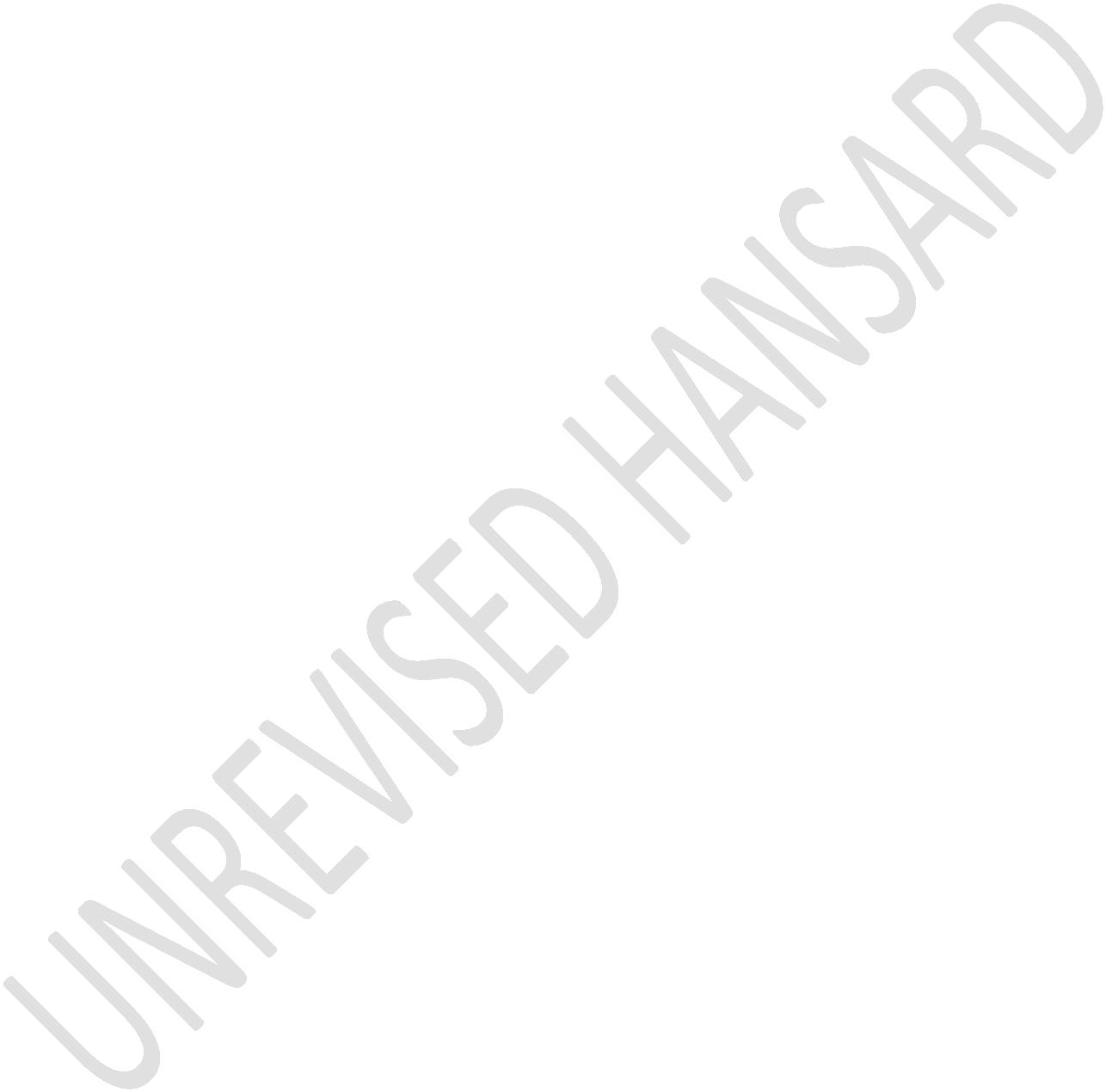 UNREVISED HANSARDNATIONAL ASSEMBLYWEDNESDAY, 1 JUNE 2022Page: 2The DEPUTY CHIEF WHIP OF THE MAJORITY PARTY: Thank you, honHouse Chairperson, I move:That the House –On the recommendation of the Speaker of the NationalAssembly and the Chairperson of the NCOP, and subject tothe concurrence of the NCOP, appoints Mr Xolile George asSecretary to Parliament on a five-year performance-basedcontract, with effect from 15 June 2022.I so move.The HOUSE CHAIRPERSON (Ms M G Boroto) Thank you, Deputy ChiefWhip. I will now recognise the parties that wishes to make adeclaration. The usual time for Declaration of votes willapply. Any members from the DA? Order, hon members, I’ve got atimer here.Declarations of Vote:The CHIEF WHIP OF THE OPPOSITION: Hon House Chair, I can feelthe love, thank you, thank you. Am I cute? Look at that. MadamHouse chairperson, Madam Speaker, Parliament has been on aUNREVISED HANSARDNATIONAL ASSEMBLYWEDNESDAY, 1 JUNE 2022Page: 3shambles for years, having to complete a scandal with the lastfull time Secretary, as well as having gone to an extendedperiod of having only an Acting Secretary, who as we all know,failed to have teeth because they act in a role, and could notfulfil her full potential.While we strongly appreciate the efforts made by the Speakerto meet with the leaders of our parties for two periods, thereare still many issues that plague us and worry us about thisappointment, and our questions remains unanswered. There aremany certain terms that we are concerned about. When it comesto Mr Xolile George, one cannot help, but look at thesubstance of the person that we are going perhaps to appointtoday as the parliamentary Secretary. Mr Mr Xolile was theHead of Salga, which is a huge role, mandated to perform twostrategic roles within the system of government, to protectthe robust and enforce the right of local government, andconstructively disrupt areas of existing systems that make animportant and impossible systems for government to deliver onits mandate.However, during that time, the Auditor-General of South Africahighlighted the dire state of our local government in SouthAfrica, noting amongst others, an amount of R189 billion ofUNREVISED HANSARDNATIONAL ASSEMBLYWEDNESDAY, 1 JUNE 2022Page: 4fruitful and wasteful expenditure, that took place under thetenure of Mr Xolile George. Mr Xolile George has left thelocal government health in a debt spiral, and that cannot beignored. In 2021, only 28% of the municipalities havesubmitted quality financial audit for auditing purposes, only11 of which were received clean audit.The Free State and the North West Provinces, has still not yetdelivered a single clean audit between them, citing revenueshortfall and liquidity concern in July 2021, Moodys had nooption but to downgrade the following municipalities,Johannesburg, Ekurhuleni and Nelson Mandela Bay. November sawNelson Mandela Bay and Ekurhuleni being downgraded again. Insuch cases, Mangaung, Rustenburg, and Ekurhuleni, the creditdowngrade started in 2019.Municipalities make up 42% of Eskom revenue, however,municipal arrears have ballooned to a staggering amount ofR35 billion. President Ramaphosa himself admitted that, only5% of municipalities in South Africa are financially stable.They have weak institutional capacities, poor financialmanagement, corruption and political instability. All while,Mr Xolile George received a very generous salary during histenure at SA Local Government Association, Salga, way above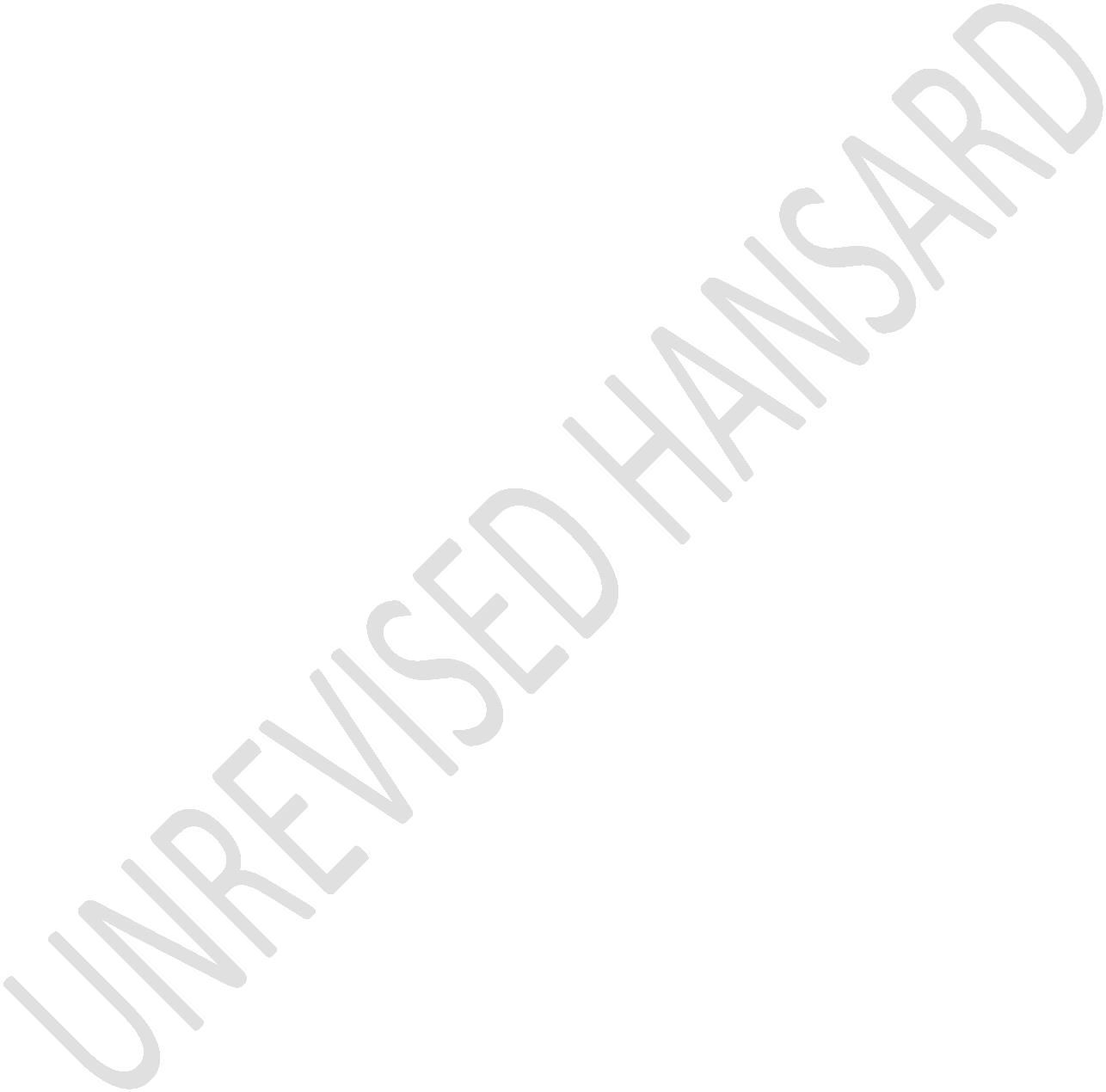 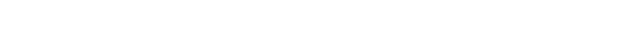 UNREVISED HANSARDNATIONAL ASSEMBLYWEDNESDAY, 1 JUNE 2022Page: 5inflation, about R5,8 million per annum, up from R5,339,467 in2018-19 year.Now, we cannot subside the fact that had a religious status onthe government. When Parliament fails, the rest of the countryfails. As they say, when Parliament catches the cold, thecountry catches flu. We need someone of sound and stablefinancial stability, to look after the finances of Parliament,and make sure that we are not institutionalised into an areawhere cadre deployment is allowed as a career during statecapture, and decisions are made based on ideology and notpragmatism.According to this, the DA does not find Mr Xolile George anapplicable and suitable candidate, and therefore, we will notbe agreeing to his appointment as a permanent Secretary toParliament. I thank you.Ms Y N YAKO: Thank you very much, House Chairperson, the EFFrejects the proposed appointment of the ANC deployee, Mr.Xolile George. We want to make it clear that we do not trusthim, and we will never trust him. We will never trustdeployees of the ANC in our lifetime. Parliament ended upwithout a Secretary for almost 10 years now, because aUNREVISED HANSARDNATIONAL ASSEMBLYWEDNESDAY, 1 JUNE 2022Page: 6deployee of the ANC was given unchecked powers to handleParliament’s finances, despite our warning that the guy iswasting Parliament’s money flying around on useless studytrips while Parliament is failing to prioritise its corebusiness of Parliament.That is why, today, we do not have the capacity to draftPrivate Members’ Bills, and are here to rubber stamp executiveBills. We have only passed one Private Members’ Bill since2009, and this is not because Members of Parliament do nothave Private Members’ Bills, but Parliament does not havecapacity. That is why today we are holding meetings in theGood Hope Chamber because Parliament did not have the capacityto comply with Occupational Health and Safety requirements asper the Act. Despite our call for Parliament to investigate amore practical and cost-efficient way to accommodate Membersof Parliament here in Cape Town, instead of using thoseapartheid parliamentary villages, we still do not haveproposals. Instead, Public Works is wasting money on inflatedcontracts on renovations.We also want to make it clear that no one is going to be paidsome amount that is negotiated in corridors. An advert waspublicly circulated and a salary for Secretary to ParliamentUNREVISED HANSARDNATIONAL ASSEMBLYWEDNESDAY, 1 JUNE 2022Page: 7is public knowledge, and it is R2,4 million per annum. Heapplied knowing, and if he doesn’t want the advertised amount,he shouldn’t have applied and should go home. We are not evensure that he has the required competency to deal with complexinstitution systems. We still have Councillors who served inthe previous municipal term and are struggling to receivetheir pension because of the incompetence of Salga.Therefore, once again, House Chairperson, the EFF rejectsproposed name of Mr. Xolile George for the position ofSecretary to Parliament. Thank you.Mr N SINGH: Thank you very much, hon Chairperson. HonChairperson, as the pre-eminent legislative body in SouthAfrica, it almost beggar’s belief that such a critical Officeas that of the Secretary to Parliament has been vacant forfive years. Such a vacancy, in an office of great strategicimportance to the optimal functioning of Parliament, onlyfosters instability when instead, leadership is what isrequired. Thankfully, the Acting Secretary to Parliament, MsTyawa, did a more than admirable job in holding the fort.She must be recognised and thanked for her dedication and hardwork, during this transition period. Chairperson, besidesUNREVISED HANSARDNATIONAL ASSEMBLYWEDNESDAY, 1 JUNE 2022Page: 8professional competence and appointment based on merit, theOffice of Secretary to Parliament must be held by anindividual who encapsulates the laws and values that underpinour democracy. During my tenure as the Member of thisParliament, there has already been two instances, where wehave to remove a Parliamentary Secretary formaladministration. In 2012, the then Secretary to Parliament,Zingile Dingani, did not crown himself in glory. He was foundguilty on two of the nine charges of the misconducts levelledagainst him, relating to an irregular salary advance.In 2017, yet another Secretary to Parliament, Mr GengeziMgidlana, was placed on special leave and later charged with13 charges of serious misconduct. In 2019, Mr Mgidlana wasfound guilty on seven of the 13 charges levelled against him.He was thereafter summarily dismissed by unanimous decision,by both the National Assembly and the NCOP. So, honChairperson, what is the solution to prevent such a situationfrom occurring again? Firstly, the position must be free frompolitical interference, and secondly, it must serve theinterests of Members of both Houses of Parliament, in animpartial and bipartisan manner.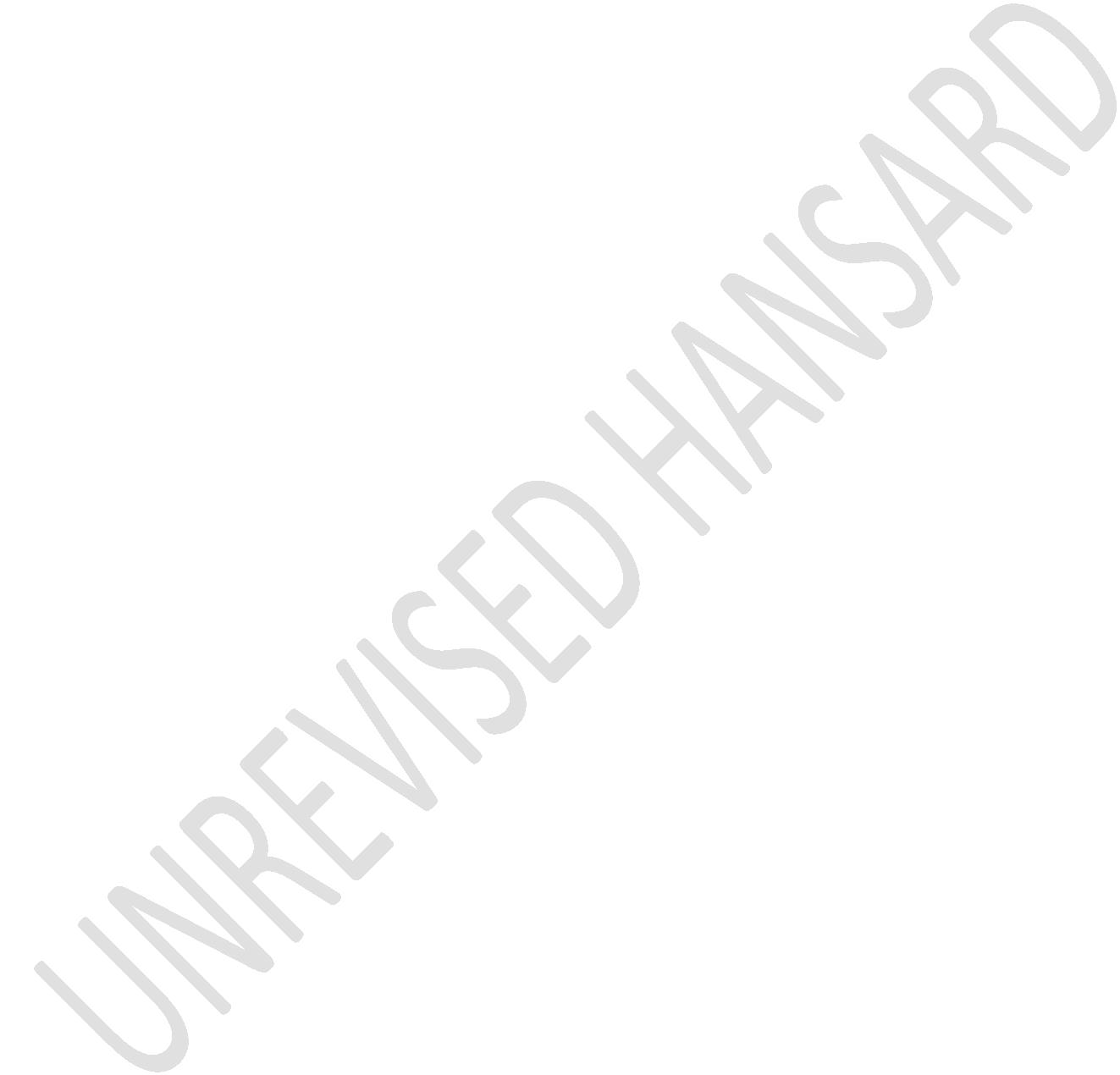 UNREVISED HANSARDNATIONAL ASSEMBLYWEDNESDAY, 1 JUNE 2022Page: 9The incumbent must have the requisite skills, be apolitical,and be ready to hit the ground running, in respect of thecurrent needs and challenges that this institution findsitself facing today. Technology and innovation must play acentral role as we continue our foray into the 4th IndustrialRevolution, and in respect of our efforts to become apaperless, environmentally-aware Parliament. I have sat on theInterview Panel, which took a unanimous decision to supportthe candidature of Mr George. He evinces good leadershipskills and credentials. My advice, hon Chairperson, to MrGeorge is, you may try to be all things to all people, but youmust be firm in the execution of the mandate of your Office.It is also public knowledge that Mr George has taken a cut insalary for this position, and it should be noted andappreciated that he has accepted the position of service tothe nation over market-related salary expectations. However,we expect the surety from the Speaker that, there will be nospecial treatment or salary adjustment relating to this role.We will monitor this very closely as the Standing Committee ofParliament, ... [Interjections.] ... and we support theappointment of Mr George as Secretary to Parliament. Thankyou.UNREVISED HANSARDNATIONAL ASSEMBLYWEDNESDAY, 1 JUNE 2022Page: 10Dr C P MULDER: Hon House Chairperson the appointment of theSecretary to Parliament most likely is the most importantappointment that Parliament makes because that is the officialin Parliament and that person will set the tone for the restof Parliament. In terms of the section 43 of the Constitution,Parliament is the legislative authority of the republic onnational level. It is a very important institution. If youlisten to what has been said already, we are starting on awrong footing once again.Where we are today, it is clear that there is no contractsigned yet between Parliament and Mr Xolile George. So,clearly we have got a problem. Political parties made it clearto Madam Speaker that there are some things that we need toclear them up. The panel referred to, met almost two years agoand since then there has not been any action in that regard,bringing Parliament on board and political parties in thisprocess. Surely, Parliament is different from any other statedepartment or from anybody else in the sense that inParliament we have represented not only the government partybut also the opposition. Surely, all the Members of Parliamentor all parties in Parliament being either in opposition orgovernment should be either be satisfied that the personUNREVISED HANSARDNATIONAL ASSEMBLYWEDNESDAY, 1 JUNE 2022Page: 11appointed is capable of being absolute impartial and not be apolitical deployee from any political party.It was already stated that there is concern in that regard ifone looks at the curriculum vitae of Mr George. It is quiteclear that he comes through the ANC’s rank throughout. If youlook at his references he gives at the end of the curriculumvitae, they are all ANC people and there is no doubt aboutthat. Now, my concern is that, I have indicated that MadamChair, we need a copy of a contract involved because I thinkthat is also important. We have not been furnished with acontract. As a matter of fact, it has not been signed and Icannot think that Parliament would be asked to appoint thisperson today.To appoint this person today, it has not been an agreementalready reached. So clearly, there must be an agreementbetween Madam Speaker and Mr Xolile George in terms of hisappointment, his remuneration and so forth. We were furnishedthis afternoon with generic contracts, not the signed one,which indicates what is the position with the based fixed termcontract of the employment. Section 7 of that contract dealswith how the contract can be terminated and it is quiteUNREVISED HANSARDNATIONAL ASSEMBLYWEDNESDAY, 1 JUNE 2022Page: 12important. We have been asked today to appoint Mr XolileGeorge for a period of five years.In two years from now, we will have an election and nobodyknows what will happen in that election. So, if you look atclause 7 you will find that there is a provision in thisgeneric contract that says the contract can be terminated withone-months’ notice. I hope that that would also be in thefinal contract. I do not know. You must take cognisance of thefact that the final contract would be asked to be seen becausewe believe it is very important. With all that taken in mindwe will not support this appointment, thank you.Mr S N SWART: Hon House Chairperson, the Office of theSecretary to Parliament is a crucial position in the runningof Parliament as it is responsible for the provision of theofficial administration support of the accounting officer andthat is the Speaker. In view of this important function, theACDP believes that great care must be taken when appointing anew Secretary to Parliament, hence the multiparty panel thatconducted the interviews.Sadly, two appointments to this important position have been,in two cases, disastrous and some having been fired followingUNREVISED HANSARDNATIONAL ASSEMBLYWEDNESDAY, 1 JUNE 2022Page: 13disciplinary process. Parliament, has a result, been withoutthe Secretary to Parliament for almost five years. Since 2019,the Deputy Secretary to Parliament Ms Penelope Tyawa has beenacting in this position. ACDP would like to thank her and herteam for providing immense support for the Speaker and indeedto all Members of Parliament during to the significant crisisnamely the Covid-19 pandemic and the lockdown and thedevastating fire here in Parliament this year. We have alwaysworked very well with Ms Tyawa and her staff and we have foundher to be diligent, committed, very hard working and for that,we thank her.Now, the challenges facing the new Secretary to Parliament areimmense from the critical skills vacancies in committees toother sections, to the impact of Covid-19 and of course theneed for Parliament to return to normal operations and theconsequences of the devastating fire. I have listenedcarefully to the concerns of other parties that have beenexperienced, particularly given the poor state of ourmunicipalities.However, we would like to give Mr George the benefit of doubtthat indeed particularly given the fact that the multipartypanel interviewed Mr George and unanimously recommended him toUNREVISED HANSARDNATIONAL ASSEMBLYWEDNESDAY, 1 JUNE 2022Page: 14the position. The salary issue seems to have been resolved andaccording to our understanding it is directly in accordancewith the position as advertised. This as well as the contractissue should be dealt with by the Joint Standing Committee onthe Financial Management of Parliament which will be thecorrect for a for exercising oversight in this regard. ACDP,will therefore support this appointment. I thank you.Mr N L S KWANKWA: Hon House Chair, I think it is important forus to provide a bit of context to this debate. Firstly, therewas a multiparty panel that interviewed Mr Xolile George andother candidates. That panel unanimously agreed as alreadystated. They voted in support of Mr George as the rightperson. Last week when party leaders raised their concernsabout this appointment, the matter was taken out of the OrderPaper because the Speaker felt at the time that it wasimportant for her to take leaders into her confidence and maybe try to address their concerns.Fast forward to yesterday. Yesterday there was a similarmeeting where the thrashing out of all the concerns and theseissues was done. There was an agreement that we should supportthis appointment on condition that the Conditions ofEmployment for Mr George, especially the remuneration if it isUNREVISED HANSARDNATIONAL ASSEMBLYWEDNESDAY, 1 JUNE 2022Page: 15going as advertised. That is the position of the UDM that weare going to support this appointment but we want to make surethat his remuneration is as per the advert. If that does nothappen, then ...IsiXhosa:... kuza kuqhawuka uNobathana.English:I think it is important for us to extend a message ofgratitude to Mme Tyawa for holding the ship for the pastcouple of years when she was acting as an Acting Secretary toParliament as we prepare to usher in a new secretary. We alsoneed to understand that I always say that it is important toconsider credentials. We must encourage people to invest intheir personal development but the experience in South Africais the state-owned enterprises, SOEs were run by people whowere over qualified. So, he must not take it for granted thathe has the credentials, the experience and expertise that hehas developed over the years and think that running theinstitution as important as Parliament is going to be a walkin the park for him.UNREVISED HANSARDNATIONAL ASSEMBLYWEDNESDAY, 1 JUNE 2022Page: 16It is also important to understand and manage all the variousstakeholders that interact and work with this institutionbecause you cannot manage an institution such as this onewithout having an acute understanding of it. Also moreimportantly is that we have more important constitutional dutyand mandate to make sure that we hold the Executive toaccount. Everything he does, must make sure that Parliament isactually true to its constitutional objectives and that we areable to discharge that on the daily basis.IsiXhosa:Siyabulela.Mr B N HERRON: Thank you, House Chairperson. HouseChairperson, we welcome the fact that the critical vacancy hasfinally been filled. We were not part of the selection processwith panel, but we trust that the process identified the bestpossible candidate. We do not doubt Mr George’s ability tomanage our Parliament. We wish him well in the role and trustthat he will provide the much-needed stability and goodgovernance that we need. We thank the Acting Secretary for herservice and we support the appointment. Thank you.UNREVISED HANSARDNATIONAL ASSEMBLYWEDNESDAY, 1 JUNE 2022Page: 17Mr A M SHAIK-EMAM: Thank you, House Chairperson. HouseChairperson, allow me to start off by thanking our formerActing Secretary, Ms Baby Tyawa, for her service andcommitment to Parliament although we are not sure why she wasnot offered the position in anyway at some stage. However,having said that we are quite satisfied, House Chairperson,that a multiparty panel together with the other stakeholdersconducted the entire interview process and unanimously agreedon the candidate. Remember that the multiparty panel whichincluded different political parties represents us in one wayor the other, because not every party could be represent. Now,given the fact that they came up unanimously and I think wehave been told that there was a massive gap between the firstand second candidate and the second and third candidate. Theonly outstanding matter was the issue of the salary that wasclear in the package that was offered and many who applied forit package for a position you obviously take it or ...[Inaudible.] ... that the package that is being offered and wehave been given that undertaking by the hon Speaker that,indeed, it will be in line with the package that was actuallyoffered.Now, taking that into consideration we had some concerns, thismatter was deliberated extensively in the Multiparty LeadersUNREVISED HANSARDNATIONAL ASSEMBLYWEDNESDAY, 1 JUNE 2022Page: 18Forum with the Speaker, and we all agreed that with the honSpeaker providing us a copy of the advertisement we willsupport this. Yes, indeed, we can change our mind and supportor not support. The fact of the matter is this that allprocesses were followed and it would appear from theinformation we have that, indeed, Mr Xolile George is the bestcandidate suitable to be able to provide us with the excellentservice that will be required from him as a Secretary toParliament. In light of that the National Freedom Party willsupport this appointment. Thank you.Mr S M JAFTA: Thank you, hon House Chairperson. Hon HouseChair, it is almost three years since Parliament had permanentaccounting officer. The Secretary to Parliament occupies thecritical role in the architecture of Parliament’saccountability functions. Their role constitutes central corein Parliament’s operational effectiveness and theadministrative agility. We have noted with concern the delaysthat shrouded the appointment of the permanent head. TheActing Secretary to Parliament has in the meanwhile kept theboat sailing with remarkable ... [Inaudible.] ... andcommitment, on the other hand the National Education, Healthand Allied Workers' Union, Nehawu, has been both toxic andUNREVISED HANSARDNATIONAL ASSEMBLYWEDNESDAY, 1 JUNE 2022Page: 19helpful to this process. They prematurely ... [Inaudible.] ...candidate before all the ... [Inaudible.] ... were dotted.They were equally helpful in detecting corruption under theprevious administration, the efforts which led to put thedismissal of the previous Secretary ... [Inaudible.] ... thisappointment of the Secretary is solely premise on seeing theprocess run its course under a climate of fairness andtransparency. We are, therefore, interested in the purity ofthe process. We will support the appointment of Mr George asthe Secretary to Parliament. I thank you.Mr M NYHONTSO: House Chairperson, I’m saying that we supportthe appointment. Thank you.Mr B A RADEBE: Hon Chairperson of the House, the Speaker andhon members, the African National Congress warmly welcomes therecommendations of the Speaker of the National Assembly andthe Chairperson of the Council on the proposed appointment ofMr Xolile George as a Secretary to Parliament. This we do itas we know that Mr Xolile George has been there, as Mr Muldersaid, that in his curriculum vitae, CV, he was the member ofthe ANC, he’s still the member of the ANC, he’s still be themember of the ANC even tomorrow. However, that does notUNREVISED HANSARDNATIONAL ASSEMBLYWEDNESDAY, 1 JUNE 2022Page: 20disqualify him for executing this job of responsibility I’lljust make an example here, you go to the Governors of the SAReserve Bank, the former Governor Tito Mboweni, the formerGovernor Gill Marcus, and the current Governor LesetjaKganyago have done extremely well in that institution becausethey were trained by the African National Congress.If there are people who went off the tangent is because oftheir own doing. Therefore, that is why we say that as the ANCwe know Comrade George very well as an organisation. We travelwith him during the challenging times since the inaugurationof local government sphere. It is precisely these challengesthat has moulded him and tested his capabilities andcompetencies dealing with the complexities of local governmentas the outgoing chief executive officer, CEO, of SA LocalGovernment Association, Salga. The position of the CEO ofSalga required vision and understanding of the long view ofwhere the sphere of government needed to progress. It requiredthe vision in dealing with the legislative and ...[Inaudible.] ... views that were and are still necessary. Hiscapable thinking could be seen influencing the decision-makingprocess and always providing recommendation and seeking todemystify matters. He had a lasting presence or be able tointerpret the application of the Constitution in localUNREVISED HANSARDNATIONAL ASSEMBLYWEDNESDAY, 1 JUNE 2022Page: 21government to meet the needs of the people for localgovernment sphere for better service of the people.What is very important here is that Mr George comes toParliament after we suffered a severe setback in January wherethe fire devastated Parliament. That is why we need apermanent secretary who will be able to take tough decisionsto ensure that the Parliament is restored to its former glory.He will step in Parliament where it is having a strategicframework which is putting the people first and the Members ofParliament at the centre. That is why when you look at thestrategic plan of Parliament it’s very clear that thestrategic priorities will be the oversight, enhance oversightplus the enhanced public participation. Therefore, he knowsvery well what he’s entering into. Therefore, the task at handis complex and not easy, but that is why the presidingofficers have tabled such a recommendation. They’ll be lookingfor someone who could feel the task at hand and who has thetrack record of being able to deliver under challengingcircumstances. He will need to rise the Parliament when needsto involve to taking some of the longstanding issues andprovide leadership.UNREVISED HANSARDNATIONAL ASSEMBLYWEDNESDAY, 1 JUNE 2022Page: 22We are all aware that this particular post has some serioushistoric challenges, and these lessons ... [Inaudible.] ...behind. As the members have alluded here the former Secretaryto Parliament Mr Zingile Dingani and Mr Mgidlana were foundwanting. However, the issue is that what did the executiveauthority do. The executive authority did act on that on-the-spot so that that’s why they were dismissed, because even thisexecutive authority will do the same if anything goes wrong.Who can here guarantee that when we employ someone that personwill fulfil the contract to up to its perfection? That is whythe contract will always have an opt-out clause so that if aperson does not deliver that person can be terminated asnecessary. The contract which here that the contract can beterminated within a month which is very important. Therefore,what is also very important here, House Chair, is that wewelcome ... [Inaudible.] ... having determine the incomingSecretary to be placed on performance-based contract.Performance of Parliament is the matter that the ANC hasconsistently been raising in the quarterly reports that havebeen tabled for debate. We trust that the performance ofParliament as a whole will rise as we move forward.However, at the same time as the ANC we wish to express ourdeep gratitude to the Acting Secretary to Parliament, Ms BabyUNREVISED HANSARDNATIONAL ASSEMBLYWEDNESDAY, 1 JUNE 2022Page: 23Tyawa. It’s certainly has been a long and difficult periodthat she had to serve as an Acting Secretary following thesuspension of the previous secretary. True to thecharacteristics of a woman, she remained focused anddetermined whatever adversity had risen. The job of thefunction of the Secretary to Parliament would be takenforward. That determination created for her moments of greatdifficult and we want to acknowledge today that it was noteasy for the Acting Secretary to Parliament, notwithstandingwe provided the support that was necessary. Sometimes weprovided the headaches as well, but at all time she knew thatthere was a network of support that could tell, she could turnto. Precisely because we have the interest of the developmentand progress of our people at heart.In line with the longstanding ANC policy of continuity andchange, we are encouraged that Mr George will have Baby Tyawathere to provide that continue, but also to facilitate thenecessary change. That is why one of the achievement of theActing Secretary is that in the previous five years theParliament has had clean audit. We expect that as she has donethat she’s able to work and help the incoming Secretary sothat that good work can continue going on. In supporting therecommendations of the presiding officers, we wish to say toUNREVISED HANSARDNATIONAL ASSEMBLYWEDNESDAY, 1 JUNE 2022Page: 24Xolile George that we welcome you, and we will work with youin the interest of our people and their Parliament. Therefore,at the same time we will hold you accountable for the taskthat your job function asks you to do. We welcome you, MrGeorge. The ANC supports the recommendations. Thank you.[Applause.]Question put: That the motion be accepted.Motion agreed to (Democratic Alliance, Economic FreedomFighters, Freedom Front Plus dissenting).CONSIDERATION OF REPORT OF PORTFOLIO COMMITTEE ON PUBLICENTERPRISES ON OVERSIGHT VISIT TO TRANSNET PORT OF DURBANMr K E MAGAXA: Thank you Chair. The Portfolio Committee onPublic Enterprises is tabling the debate on adoption of theoversight visit to Transnet in KwaZulu-Natal province with thespecific sight visit to the Port of Durban, TransnetEngineering Durban operations and Transnet pipelines NationalOperating Centre in Durban. The oversight visit to Transnetoccurred from the 3rd to the 4th of February 2022.UNREVISED HANSARDNATIONAL ASSEMBLYWEDNESDAY, 1 JUNE 2022Page: 25Hon Chairperson, the oversight visit to Transnet especiallythe Port of Durban Transnet Engineering operation and Transnetpipeline National Operating centre was not attributable allinto the poor performance of Port of Durban over the years andduring the current economic crisis associated with the Covid-19 pandemic but also to a number of structural and fracturalinefficiencies in the freight transport sector.Firstly, on the Port of Durban, hon President Ramaphosaannounced the establishment of the Transnet National PortsAuthority as an independent subsidiary in line with theNational Port Authority Act 2005 to attract private sectorinvestment in port freight including expansion of the Port ofDurban at an estimated cost of more than R100 billion.Hence it was important for the portfolio committee to assessthe progress made in terms of both the expansions and thecorporation of the Port of Durban since the establishment ofthe Transnet National Port Authority in particular.The interest of the portfolio committee was to observe themeasures put in place to reverse the negative effect of lackof maintenance and poor operational performance whichtriggered the challenges of congestion at the Port of Durban.UNREVISED HANSARDNATIONAL ASSEMBLYWEDNESDAY, 1 JUNE 2022Page: 26Secondly, on structure and fractural inefficiencies, theinability of some of the preferred bidders to deliverlocomotives in line with the 1 064 locomotives contracts hasundermined the availability of rolling stock and maintenancematerial. This in turn disrupted rail operations and triggerssupply chain bottlenecks.Furthermore, fuel theft and related fractural vandalismcoupled with lack of demand of rolling stock have impactednegatively on Transnet pipelines and Transnet Engineering’srevenue performances. It is due to these factors that theoversight visit to Transnet took precedent.Hon Chairperson, the members of the portfolio committee whoparticipated in the oversight visit to the Port of Durban,Transnet Engineering Operation and Transnet pipeline NationalOperating Centre in Durban identified the following knownexhausting findings:Members were impressed by the plans to expand the Port ofDurban in order to unlock its potential; members noted withconcern the impact of legislative and ...[Inaudible.] ...which affect the efficiency of operations particularly theturnaround time for procurement of equipment and parts;UNREVISED HANSARDNATIONAL ASSEMBLYWEDNESDAY, 1 JUNE 2022Page: 27members acknowledge the advanced manufacturing capabilitiesand capacity of Transnet Engineering however was concernedwith the slow delivery of this 1 064 locomotives and lastlymembers have observed the fuel theft is the work of theorganised syndicate and requires intervention from the justicecrime prevention and security cluster as it causes Transnetpipelines a loss of revenue.However, the situation looks like it will improve consideringthat Transnet pipeline has developed partnership with theprivate sector to address fuel theft and fractural vandalismto advance technologies and security personnel.More importantly security implementation plans are beingpursuit aggressively with Transnet and in collaboration withthe state security agencies to address the recurring loss ofrevenue as well as unreliability of the rail network due totheft incidents in the most profitable drive corridors.For yet another example, the Department of Public Enterprisesis working closely with National Treasury, and the Departmentof Trade Industry and Competition to address legislative andpolicy impartment which affect the turnaround time forprocurement of equipment and parts.UNREVISED HANSARDNATIONAL ASSEMBLYWEDNESDAY, 1 JUNE 2022Page: 28Hon Chair, the portfolio committee made a number ofrecommendations and these are aimed at ensuring properimplementation of the effective response measures to deal withchanges affecting the Port of Durban.Transnet engineering ... [Time expired.]Declaration of vote:Mr G K Y CACHALIA: Thank you Chair. The oversight visit was atimely precursor to the picture painted in recent indebt coverstory in the Financial Mail. It described the situation nearlytwo decades and billions of rands after a wise AmericanRailroader Vinyl sought meetings with senior managers ofTransnet in 2005 to see if the utility would considerconcessioning its abandoned branch lines to private operatorsfacing a brick wall the American took his money and railroadexperience that never came back. It’s prescient story about anSOE that represents the skeletons ... [Inaudible.] ...arteries of our failing economy.The conclusion of the article is that the rail ports andpipelines operator has 17 years later reached a critical pointin its existence there I say one, that it’s pregnant withperil.UNREVISED HANSARDNATIONAL ASSEMBLYWEDNESDAY, 1 JUNE 2022Page: 29As the minerals council of South Africa’s chief economistsays, this economy depends for 60% of its GDP on exports andimports and virtually all of its transport and logistics. Thesobering fat is Transnet’s impact on the mining sector hasdoubled the impact of the electricity crisis if it fails.And yes, exogenous factors like climate and covid havehampered delivery all over the world for that matter but makeno mistake, historical and ongoing endogenous factorspertaining to policy, theft, mismanagement and ineptitude havecombined in 2021 to reduce revenue by 10,5%, drop rail freightvolumes by 13,3% and reduce port container throughput by10,5%. This speaks in the words of the article to Transnet’sown abject internal failures.Notwithstanding the plans of the mitigate failure and thevarious reasons ranging from the wrath of the climate of Godsthrough to State Capture and the ever culpable Pinyata ofapartheid the lesson to be learned is take responsibility andfix the problem and not just moan about how you can’t fulfilyour agreements while mineral and agricultural exports declineat an alarming rate.UNREVISED HANSARDNATIONAL ASSEMBLYWEDNESDAY, 1 JUNE 2022Page: 30It’s now approaching two and a half years since theappointment of the new CEO and her team but the results haveif anything been worse. This maybe in part because of theaccumulative effect of the ANC’s chickens coming home to roostbut surely it must be because they are seemingly unable to fixthe fiasco and while opting to be half pregnant, PresidentRamaphosa has ruled out the privatisation of Transnet whiledirecting it to allow private rail operators to operate on thecountry’s network.Perhaps if the board and executive of Transnet were frankabout the pitfalls inherent in the terms offered and madeclear of what is actually needed to fix the mess, things wouldbe different.But I guess that maybe tantamount to writing your own letterof retrenchment cadre to cadre as it were. Still if privateconcessions belated to seem to be the way forward for rail andports, friendly policy noisers are insufficient to attractprivate industry. They have to be incentivised and not soldthe dummy and clear procurement framework with detailedopportunities must be provided.UNREVISED HANSARDNATIONAL ASSEMBLYWEDNESDAY, 1 JUNE 2022Page: 31The goals of the participants need to be aligned and laserlike concentration on those areas where rail is a distinctadvantage needs to be implemented.Importantly, the economic and financial assessments on allports ensure participation areas must be conducted. Theseassessments must be extended to compare delivery by theprivate sector to that of the state and to ensure a moreefficient solution is achieved.Each opportunity must be subjected to financial analysis todetermine the feasibility as well as to inform what is bestdelivered by the state or the private sector even though thehistory of the state’s failure over the past years provides aclear answer to many.This is what is needed, not the PowerPoint PR oversight visitsthat highlight port achievements and the plethora of plansthat have little chance on delivering on their lofty aimswhile the spine of the economy, the arteries clocked and thebones ossify.The Minister of Transport’s assurance in March 2021 that afull private sector access to Transnet network will beUNREVISED HANSARDNATIONAL ASSEMBLYWEDNESDAY, 1 JUNE 2022Page: 32implemented in the next three years if not sooner. Despitethat, the picture is bleak.Yes, Transnet has announced its intention to sell 16 slots butit has also announced that it has no plans to open up thirdparty access to rail network so much for the Minister’sassurances.Why? After all they admit to being behind the curve. SouthAfrica can’t afford it.Ms Y N YAKO: No, your time is up.THE HOUSE CHAIRPERSON (Ms M G Boroto): Who is that? Honmembers you don’t do that please. We have a House here, let’sallow the House to do its work.Ms R N KOMANE: Hon House Chairperson, the Economic FreedomFighters, EFF, reject the report of the Portfolio Committee onPublic Enterprises on oversight to Transnet Port of Durban.When we went to Durban as the committee we met with theorganised labour and it was clear that the drive to privatiseport services is the reason behind the deliberate collapse ofTransnet.UNREVISED HANSARDNATIONAL ASSEMBLYWEDNESDAY, 1 JUNE 2022Page: 33The white capitalist establishment has repeatedly made itclear that they are not interested in creating jobs oreconomic development. They are going to automate and mechaniseports operations when we have more than 11 million unemployedpeople. Transnet spent millions on cranes that areincompatible and no one has used them or been trained; theyare just gathering dust. This is a deliberate collapse ofTransnet we are talking about.All goods that were previously transported by rail are now onour roads, and Transnet does not have a practical orimplementable plan. Instead, all these trucks are drivingthrough small towns damaging our roads. We saw during theoversight the levels of damage to Transnet infrastructurebecause of crime, and nothing was done about it. There is noeffort to use Transnet’s infrastructure and capacity toindustrialise. Transnet could not tell us what is going tohappen to Isipingo farmers in terms of what will happen tothem, even when it is clear that they are an important agro-processing player and this will be destroyed.These are all issues that the committee report should haveattended to and made a clear recommendation on, but it didn’t.if we do not make a recommendation that results in change, weUNREVISED HANSARDNATIONAL ASSEMBLYWEDNESDAY, 1 JUNE 2022Page: 34are not different to tourists. Therefore, the EFF rejects thiscommittee report. Thank you very much.Mr E M BUTHELEZI: Hon House Chairperson, while the mainpurpose of the committee’s visit to the Durban port was toassess the progress that has been made in the expansion of theport and the impact of corporatisation and its challenges andefficiencies, I must declare the IFP displeasure at the lackof focus by government on how exactly the expansion of thePort of Durban will create jobs, and how the corporatisationinclude black businesses, not just what we were told therethat they are only included as the cleaners of vessels.We cannot beat around the bush on the most pertinent matterswhich affect the majority population of Kwazulu-Natal and thecountry at large, and that is the transformation agenda andredress. While we welcome the progress that has been made thusfar at this port and the commitment and delivery of Transnetin ... [Inaudible.] ... developing this space for commercialmaritime and industrial purposes, we must stress the inclusionof our people in making this an economic reality. It will be agrave missed opportunity if we were to allow this expansion toonce again exclude the majority in favour of the minority.South Africans right now need an economic miracle of someUNREVISED HANSARDNATIONAL ASSEMBLYWEDNESDAY, 1 JUNE 2022Page: 35sort, not only to put food on the table, but to activategenerational wealth creation.Our people are being robbed of opportunities to grow andcreate jobs because we have allowed the cancer of corruptionto spread in all sectors of our economy. We therefore want toexpedite the feedback and recommendations of the State CaptureReport in the investigation and prosecution of individuals whowere implicated in the acquisition programme of 1 064locomotives. South Africans want to see the ... [Inaudible.]Furthermore, it is all good and well when we are able toattract big players such as multinational corporations at ourports but this cannot be done at the cost of excluding thesmaller players which are led by black young people, women andpeople who are differently abled.In terms of labour, we ask that government must be mindful inprocessing the jobs that may be lost due to the newinnovations such as automation. In doing so, we believe thatupskilling and developing our labour force to accommodate andwelcome the new technologies will play a significant role inmaking sure that people don’t lose their jobs while we aretrying to transit in this new technology. Hon Chair, the IFPUNREVISED HANSARDNATIONAL ASSEMBLYWEDNESDAY, 1 JUNE 2022Page: 36will support this report with our reservations noted and takeninto consideration. Thank you very much.Mr W W WESSELS: House Chairperson, there is no declarationfrom the FF Plus, thank you.The HOUSE CHAIRPESON (Ms M G Boroto): Thank you. The ACDP? Dowe have a member from the ACDP who wish to participate?Mr W M THRING: Yes, hon House Chair. My apologies, we havesome loadshedding and I am just getting myself sorted. Thankyou.The HOUSE CHAIRPESON (Ms M G Boroto): No problem.Mr W M THRING: Hon House Chairperson, as we consider thisreport, the ACDP is conscious of the importance of the Port ofDurban, not only to the economy of eThekwini Municipality, butto that of South Africa as a whole. The Port of Durban isranked first in Sub-Saharan Africa, third in Africa and fourthin the Southern Hemisphere in terms of container through-put.It is the busiest port in Africa in terms of vessel calls. Thecustomers of Transnet include terminal operators, shippinglines, ship agents, cargo owners, and clearing and forwardingUNREVISED HANSARDNATIONAL ASSEMBLYWEDNESDAY, 1 JUNE 2022Page: 37industry. The port contributes 20% to Durban’s gross domesticproduct, GDP, 11% to KwaZulu-Natal GDP and 2% to South AfricanGDP. In terms of employment, it directly employs 1 183 jobsand some 50 000 indirect jobs. I have fond memories of thePort of Durban as a young boy ...The HOUSE CHAIRPESON (Ms M G Boroto): Hon Thring, please justa few minutes. Hon members, I can’t even hear what hon Thringis saying. [Interjections.] ... Hon members, please. No, no,no, you will appreciate him at your own time. Hon Thring,please proceed. [Interjections.] ... They appreciate yourshirt, that’s what they are saying. Proceed, hon Thring.Mr W M THRING: I have fond memories of the Durban harbour as ayoung boy, it was a place where we would climb onto boats todive into the water. It was a place to swim and a place tofish. Sadly, however, fishing and swimming would be a hazardto one’s health due to the numerous sewerage spills into theharbour, which threaten to close down some of the restaurantsin the vicinity. In this regard, Transnet must liaise with theCity of eThekwini to prevent sewerage plants from releasingtheir effluent into rivers which run into the harbour.UNREVISED HANSARDNATIONAL ASSEMBLYWEDNESDAY, 1 JUNE 2022Page: 38The ACDP is aware of the partnership plan with the privatesector to expand the Port of Durban at a cost of someR100 billion. Should this upgrade plan come to fruition, ithas the potential, in the next 10 years, to see 60% of thecontainer traffic, into and out of South Africa, being handledby the Durban Port. I will, however, not hold my breath onthis if the multi-billion rand Durban dig-out-port is anythingto go by.The ACDP agrees with some of the committee’s recommendationswhich encourages multi-sectoral partnerships and engagements,seeks to avoid job losses and calls for a focus on theperformance of the whole value chain rather than one indicatorin the Port of Durban.In conclusion, the recent floods and last year’s riots haveplaced the port on a back foot. As one of our national keypoints, the Port of Durban cannot be allowed to become asdysfunctional as Eskom. The price to be paid would be toohigh. Thank you, hon House Chair, who wish to use it. Thankyou.Mr N E DLAMINI: Hon Chairperson and members of the House, Igreet you. There seems to be a confusion here as to what’sUNREVISED HANSARDNATIONAL ASSEMBLYWEDNESDAY, 1 JUNE 2022Page: 39happening in the logistics industry. People want to talk aboutjob creation as if the vessels are going to create jobs. Thereare auxiliary industries that are going to create jobs afterwe have expanded the ports. This thing is simple; it shouldn’tbe confusing.Secondly, the issue of the ports expansion is necessitated bythe current trends in the industry. You see, the ships thatare delivering goods are bigger than the capacity of the portcurrently. Therefore, it is important to expand the port sothat we attract bigger vessels to come and dock in our portsso that they open up a new regional business for the regionallogistics companies. Meaning one vessel will come from Asia orwherever and dock in the Port of Durban and leave thecontainers for the entire continent. We are creating manyjobs, not in the area of Durban only, but throughout thecontinent across the east and the west coast. If peopleunderstood this there would be no confusion.Hon Chairperson, the report of the Portfolio Committee onPublic Enterprises on the oversight visit to Transnet portterminal was validated by the 2022 state of the nation addressin which the hon President Ramaphosa stated that our economycannot grow without efficient ports and railways. Over theUNREVISED HANSARDNATIONAL ASSEMBLYWEDNESDAY, 1 JUNE 2022Page: 40past few years in particular, the performance of the Port ofDurban has declined relative to ports in other parts of theworld, and on the African continent. Furthermore, during theCovid-19 pandemic, the preponderance of the rail and pipelineinfrastructure theft and vandalism left implications lastinginto the present day at Transnet.As these factors affect businesses and subsequently compromisethe country’s economic growth rate, the portfolio committeefind it imperative to develop a three-point approach to theoversight visit to Transnet. Firstly, the portfolio committeevisited the Port of Durban to assess the progress made in theexpansion of the port, the impact of corporatisation of theport, challenges and efficiencies of the port since theestablishment of the Transnet National Ports Authority, TNPA,as a subsidiary.Secondly, the portfolio committee visited Transnet EngineeringDurban division to ascertain the progress made in so far asassembling the already delivered locomotives in the 1 064locomotive contract with China North Rail, China South Rail,Bombardier and General Electric is concerned. In addition, theportfolio committee was also interested in observing theimpact of South Africa’s deindustrialisation on TransnetUNREVISED HANSARDNATIONAL ASSEMBLYWEDNESDAY, 1 JUNE 2022Page: 41Engineering and the measures the division has put in place tooffset this said reality. Thirdly, the portfolio committeevisited Transnet Pipeline National Operating Centre in Durbanto understand with greater precision the consequence of railtheft on Transnet pipelines revenues and the mechanismsidentified to improve theft.Hon House Chairperson, the portfolio committee made severalobservations. It became evident to the portfolio committeethat the Port of Durban was experiencing operationalchallenges, including but not limited to berthing delays as aresult of high marine craft breakdowns, old ship repairfacilities infrastructure made ... [Inaudible.] ... congestionand declining levels of operational efficiencies at thecontainer terminals.These challenges impacted negatively on the efficiency andperformance of the Port of Durban, thereby leading to theunnecessary congestion. Regardless of these challenges, theempirical element of progress was undeniable, take forexample, TNPA has established both the integrated decongestionteam formed with daily operation meetings held andimplementation review done biweekly at the Port of Durban, aswell as decongestion stream as the committee of decongestionUNREVISED HANSARDNATIONAL ASSEMBLYWEDNESDAY, 1 JUNE 2022Page: 42task team to deal with congestion as soon as the collaborationbetween TNPA and eThekwini Municipality to ... [Inaudible.]... road to Port of Durban is finalised. For yet anotherexample, Transnet technical department has done recourseanalysis and the department ... [Inaudible.] ... manufacturesto deal with equipment challenges and equipment availabilityand long procurement process were being monitored closely bythe address ... [Inaudible.] ... terminal inefficiencies andunderperformance.Aside from all this, the TNPA has an agreement with the SouthAfrican navy to relocate its base from Salisbury Island toRichards Bay and forge a partnership with eThekwiniMunicipality to develop as an access road to link the Port ofDurban with N2 and subsequently N3 trying to evade trafficcongestion.Hon House Chairperson, the members of the portfolio committeeappreciated the manner in which Transnet National PortsAuthority was focused on improving operational efficiencies atthe Port of Durban through procuring additional equipment andimplementing new systems to reduce congestion. This shows thatthe ANC-led government is hard at work.UNREVISED HANSARDNATIONAL ASSEMBLYWEDNESDAY, 1 JUNE 2022Page: 43The portfolio committee observed that Transnet Engineering wasfacing serious challenges in terms of availability ofsustainable, partly due to insufficient demand in currentrolling stock requirements both locally and in terms of theAfrican continent to sustain the divisions partly due toavailability of ... [Inaudible.] ... because of the parts interms of the locomotives that are there. Obviously this isflowing from the problems from the 1 064 contract. In thewhole, the ANC supports this report. [Applause.]The DEPUTY CHIEF WHIP OF THE MAJORITY PARTY: HouseChairperson, I move that the report be adopted.Motion agreed to (Democratic Alliance and Economic FreedomFighters dissenting).Report accordingly adopted.CONSIDERATION OF REPORT OF PORTFOLIO COMMITTEE ON POLICE ONOVERSIGHT VISIT TO NORWOOD AND TEMBISA POLICE STATIONS(GAUTENG PROVINCE) ON 4 AND 5 MARCH 2022Ms T M JOEMAT-PETTERSSON: Hon House Chairperson, hon Speaker,Ministers, Deputy Ministers and members, the PortfolioUNREVISED HANSARDNATIONAL ASSEMBLYWEDNESDAY, 1 JUNE 2022Page: 44Committee on Police conducted an oversight visit to theGauteng province on the 04 and 05 March 2022 to assess servicedelivery at the Norwood and Tembisa police stations. This wasinformed mainly by a reported theft of exhibited firearms fromthe Norwood Police Station. Once more, and again, allpolitical parties agreed that we needed to go there and agreedon the findings that we had after the Report.On 23 February 2022, the SA Police Service briefed theportfolio committee on the theft of firearms from the NorwoodPolice Stations evidence tour in August 2021. According to theSA Police Service an audit had revealed that 175 firearms weremissing from the safe, which included 134 exhibit firearms and41 amnesty firearms. During the site visit at the stationspecific attention was given to access the securityimprovements made at the SA Police Service 13 store at theNorwood Police Station. We are receiving quarterly reports onthe progress made in relation to the firearm theft.Hon House Chairperson, the committee recommended that the SAPolice Service conduct a countrywide audit of all SA policestation 13 stores to ensure that no firearms were stolen fromother evidence stores. I am pleased that as a result, in theSA police station, 13 stores phase one has been approved forUNREVISED HANSARDNATIONAL ASSEMBLYWEDNESDAY, 1 JUNE 2022Page: 45implementation in Gauteng, KwaZulu-Natal and the Western Cape.which reportedly commences in this year and will be finalisedabout July 2022. We will monitor to ensure that it actuallydoes happen within the next two months. Phase two will thenproceed in the other provinces based on risk categorisation.The Tembisa Police Station has consistently appeared on thetop 30 police stations with the highest recorded crimestatistics countrywide. During the third quarter the stationranked number 17 in the top 30 police stations with thehighest recorded crime statistics countrywide. In terms ofcrime weight contribution of the station in Gauteng it ranks50 out of 143 stations. Similar to the Norwood area, thecommittee raised significant concern about the high number ofliquor outlets in the area and questioned the role of theGauteng liquor board.Alcohol is having a significant impact on our moral fiber andviolent crime in particular. The committee was shocked by thefact that the detention cells were not in use as is the stateof disrepair and not maintained by the owner of the building,which is the Ekurhuleni Municipality. The committee hasalready embarked on a strategy to address the situation bycalling a meeting between the Ministers and we have alreadyUNREVISED HANSARDNATIONAL ASSEMBLYWEDNESDAY, 1 JUNE 2022Page: 46called this meeting between the Minister of Police, theMinister of Public Works and Infrastructure and this meetinghas really been highly successful.We have a follow up meeting with the Minister of Public Worksand Infrastructure to sort out further problems with SA PoliceStation. The meeting proved extremely valuable as a desperatestate of police stations, office accommodation and detentioncells were laid bare. Drastic interventions are required andwill be implemented. We are confident that this situation willimprove. The committee made several recommendations in theReport, most of which have already been implemented and arebearing fruit. The importance of oversight visits should neverbe underestimated and is one of the most significant oversighttools at our disposal to ensure accountability and improvedservice delivery.Our committee has been allowed to conduct more oversightvisits and we thank the hon Chief Whip, House Chairperson andall those who are allowing us to do so. In conclusion, honHouse Chairperson, we will look at the proximity of liquoroutlets especially taverns to the impact of crime, includinggender-based violence and femicide. Hon House Chairperson, thecommittee has the support of the ANC and the committeeUNREVISED HANSARDNATIONAL ASSEMBLYWEDNESDAY, 1 JUNE 2022Page: 47recommends the implementation and approval of the Report. Ithank you.Declarations of vote:M Gen O S TERBLANCE: Chairperson, the SA Police Service as adepartment is tasked to fulfill all the responsibilities interms of this Act and this is subject to parliamentaryscrutiny through the Portfolio Committee on Police. TheMinister of Police may in terms of existing legislation,declare a firearm amnesty from time to time during whichperiod people may hand in unlicensed firearms or may evenapply for the renewal of such firearm licenses under certainconditions.Unwanted firearms may also be handed in during this period.Such firearms handed at police stations for safekeeping in theSA Police Station 13 stores until they can be disposed ofsafely in terms of prescripts with a large percentage of thesefirearms destined for destruction. The Portfolio Committee onPolice went on an oversight visit on the 04 March to theNorwood Police Station to acquaint himself with thecircumstances that led to the second disappearance of firearmsfrom the SA Police Service 13 stores.UNREVISED HANSARDNATIONAL ASSEMBLYWEDNESDAY, 1 JUNE 2022Page: 48It is a known fact that some of these firearms ended up in thehands of gangsters in the Western Cape and were used in gang-related murders. The conviction of former Colonel Prinsloo forsimilar offenses is a telling example of this. Even today itis glaringly evident that the police are not on top of theirgame anymore to ensure the safekeeping of firearms under theircontrol. Every year is unacceptable numbers of officialfirearms and demolition losses by the police as relegated thisonce prior organisation to nothing more than the unofficialmain supplier of firearms and ammunition to gangsters andorganised crime.The situation and the ever growing mess at the central firearmregistered cannot be tolerated indefinitely. The Minister ofPolice must be held responsible to address this as a matter ofurgency, failing which he must follow in the footsteps of hisprevious national commissioner and allow the nation to appointa competent Minister to steer the ship to calm waters.Afrikaans:Die Temisa-Polisiestasie word tans in ’n gebou geakkommodeer,wat aan die betrokke munisipaliteit behoort. Die huurgeld is’n baie klein maandlikse bedrag en gevolglik is diemunisipaliteit nie geneë om enige herstel- enUNREVISED HANSARDNATIONAL ASSEMBLYWEDNESDAY, 1 JUNE 2022Page: 49instandhoudingswerk te doen nie. Aan die ander kant kan dieDepartement van Openbare Werke en die Suid-Afrikaanse PolisieDiens ook nie geld spandeer nie, aangesien dit nie ’nstaatsgebou is nie.Die gebou word dus glad nie instand gehou nie en ’n oplossingmoet dringend daarvoor gevind word. Daar word voorgestel datonderhandelings plaas moet vind, sodat die gebou teen ’nnominale bedrag aan die staat verkoop kan word, om dieprobleem aan te spreek.Kennis is geneem van die feit dat daar meer misdade in Tembisase stasiewyk gepleeg word as in Soweto, alhoewel Soweto ’nbaie groter gebied bedien. Dit is verder ook ’n bekendebrandpunt vir geslagsgeweld en gevolglik moet alles gedoenword, om hierdie probleem in bedwang te bring.Die situasie is tans glad nie baie gunstig nie. Baie minpolisiebeamptes word vir misdaadvoorkoming aangewend, terwyldie syfers vir opsporing en skuldigbevinding maar 38% en 36%onderskeidelik is.UNREVISED HANSARDNATIONAL ASSEMBLYWEDNESDAY, 1 JUNE 2022Page: 50Vakante poste word nie gevul nie en meer reserviste moetgewerf word. Tydens ons besoek het hierdie stasie slegs oordrie reserviste beskik.English:An integrated approach is recommended ... [Inaudible.] ... allacross the spectrum are encouraged to join hands to upliftthis community. It can be done. Chairperson, we support thisReport. Thank you.Mr H A SHEMBENI: Thank you, Chairperson. Chairperson, I waspart of the committee delegation when we conducted thisoversight visit. ... [Inaudible.] ... that communitiesthemselves together with the private security companies aremore trusted to deal with the crime than the police.At the Norwood Police station we were told that even thoughthere was no evidence of widespread involvement of policemenin crime, there were police who were previously indicted fordealing in illegal guns. The proliferation of illegal bottlestores goes unpoliced in Norwood which causes high levels ofviolent crimes. The police station itself is poorly maintainedby Public Works and there is no co-operation between PublicUNREVISED HANSARDNATIONAL ASSEMBLYWEDNESDAY, 1 JUNE 2022Page: 51Works and the municipality in ensuring that the policepremises are properly maintained.The police in Norwood and Tembisa has largely allowed theOperation Dudula thugs to do as they wish in thesecommunities, unleashing waves of violence against poor Africanimmigrants. In Tembisa, victims of gender-based violence donot even bother going to the police station because they knowthat they will not receive any help. The conviction rate ofpeople arrested in Tembisa is less than 40% and detectives areoverworked with each carrying over 150 dockets. All thispoints to a very incapable police system in the most highlycharged areas when it comes to crime.There is no capacity to detect, prevent and investigate crimesafter it has happened. Our people are left on their own andthe situation is even more horrible for the victims of gender-based violence. We need a complete revamp of our police systemin Gauteng. We need police not to be involved in the politicsof the thuggish Operation Dudula but to enforce the lawwithout fear or favour to taking bribes from drug lords. It isthe corrupt police who enable the spread of drugs in ourcommunities. Therefore, we accept the Report. I thank you,Chair.UNREVISED HANSARDNATIONAL ASSEMBLYWEDNESDAY, 1 JUNE 2022Page: 52Ms M D HLENGWA: Thank you, hon House Chair. Oversight visitfrom an essential and necessary part of the Parliament workand provide an in person opportunity for MPs to determinewhether service delivery taking place as well as to engagewith the community.Several issues were common to both Norwood and Tembisa PoliceStations, including concern around the high number of liquoroutlets and shebeens. As the IFP, we are in support of thecommunities’ request committee recommendation that the GautengLiquor Board should review its processes of issuing licencesfor Tavern and shebeens as well as increased number ofinspectors.According to the research published in psychology today, 48%of homicides offenders and alcohol in their system at the timeof offence while 37% were intoxicated substance about abusecan therefore, be seen as a direct threat in the community.The IFP further calls the Minister of Police to engage withthis concern in the Department of Police, Public Works andInfrastructure to address serious challenges relating theoffice accommodation. The SAPS officers cannot perform theirduties if they have no offices. If the offices areUNREVISED HANSARDNATIONAL ASSEMBLYWEDNESDAY, 1 JUNE 2022Page: 53dilapidated, we regard the Operation Dudula. It was describedin the report as a community initiatives focus on the crimeprevention with the local areas, including the illegalforeigners.The IFP went on record in April 2022 and said that campaignsuch as Operation Dudula, which is the target certain group ofpeople cannot be permitted to take the law in their own hands.The HOUSE CHAIRPERSON (Mr M L D Ntombela): Thank you verymuch.Ms M D HLENGWA: Thank you. The IFP accept the recommendationof the committee. I thank you. [Applause.]Afrikaans:Dr P J GROENEWALD: Agb Voorsitter, ...English:Hon Chair, the Norwood Police Station came into the spot lightafter certain firearms that were used in criminal activitieswere related back towards the evidence stores more commonlyknown as sub-13 stores. And then the question started toUNREVISED HANSARDNATIONAL ASSEMBLYWEDNESDAY, 1 JUNE 2022Page: 54arise, how is it possible that 178 firearms can be lost orstolen from a sub-13 store and who is in control of that?Chairperson, we know that the person who was in charge of thissub-13 store committed suicide. We visited the police stationand I must say that the evidence store is in the basement ofthe police station. So, it is not that anybody can comeforward and enter the store and steal something. It is onlypeople who have access and official access to that store.Chairperson, we visited, we look at things but there is onething we did not do. We focus on the 170 firearms but we didnot ask any question about any other objects and evidences inthe store. I then posed the question to the Minister of Policein Parliament and asked in the audit that took that took placeon that specific store, are there any other object missing?And I think the shocking thing is, hon Chair, is that theMinister then revealed that it was found that, for instance,almost R80 000 has been lost or stolen.Many other objects and all of those objects are actuallyevidence in court cases. The number of court cases where itemsfelt lost are 54. What does that mean? That mean that, thejustice system is failing the people because of the theft inUNREVISED HANSARDNATIONAL ASSEMBLYWEDNESDAY, 1 JUNE 2022Page: 55SAPS 13 store. And therefore Chairperson, we will have to lookinto these matters. The FF Plus will support this report butwe still have a lot of work to do. I thank you.Mr S N SWART: Thank you, House Chair. House Chair, the ACDPwould like to support this report and express our concerns asthe report does about the incident of the theft of 175firearms which have been placed by the risk criminal activity.And I think what the hon Groenewald has just referred to is amatter of great concern to us because many of these items ofexhibits evidence in criminal cases - 54 criminal cases.And therefore, justice will be denied to those victims ofthose crimes where this evidence is no longer available. AndSuch a person we appreciate the committee that visited thepolice station. We committed that we respect and appreciatethe report but we also pleased and that a wider investigationwill take place as to the safeguarding of exhibits andevidence particularly firearms through police stationsthroughout the country. And that this is a lesson to us toensure particularly Minister and the police to make sure thatexhibits are protected given the fact that they can, firstly,be used illegally should there be on the streets. Andsecondly, the is a need for having as evidence for criminalUNREVISED HANSARDNATIONAL ASSEMBLYWEDNESDAY, 1 JUNE 2022Page: 56cases. Thank you, Chairperson. The ACDP will support thisreport.Mr B N HERRON: House Chairperson, we support the report.Ms L N MOSS: Thank you very much, Chairperson. The ANCwelcomes the report tabled on the oversight visit by theportfolio committee. The oversight focus on a few policestations in Gauteng province. The vast police stations areNorwood Police Station and Tembisa Police Station.The oversight visit to these two police stations provided themembers of the portfolio committee an opportunity to performtheir oversight responsibility and get a sense of the realissues on the ground not by hearsay.Afrikaans:... hoorsê nie, of deur mense wat hier praat, maar hulle wasnie eers daar nie.English:The members of the committee were able to see for themselvesthe conditions on the ground and they had opportunity to askUNREVISED HANSARDNATIONAL ASSEMBLYWEDNESDAY, 1 JUNE 2022Page: 57questions based on the information presented and theirobservations.The Norwood Police Station is where there was the theft offirearms from the SAPS 13 evidence store. The committeemembers received a briefing on the arms issues and a storageamount was presented to the members. The portfolio committee,PC, also got the brief on the community and the crimeintervention strategies deployed by the police in the region.The community had an opportunity to raised their issues tomembers. One of the issues that came up strongly was the factthat the Child Protective Services, CPS, were not visible toprovide support to the police to combat crime in the areas.The committee highlighted the importance of the collectiveresponsibility to fight crime. The ANC emphasised the factthat crime can never be win by the police only but throughcollective from civil society and SAPS. The private securitymust work together.The committee made observation that there are many outletsthat includes the shebeens. The PC members felt that there isa need for this to be monitor as a problem in the surroundingareas. I must say members when we visited these areas we don’tUNREVISED HANSARDNATIONAL ASSEMBLYWEDNESDAY, 1 JUNE 2022Page: 58hear it, we see it. We passed those areas. It was not nice tosee how our youngsters are hanging in the shebeens drinkingalcohol in the early of the morning.Firearms theft continue unresolved. However, it is clear thatsome wonderful from within was involved in theft of firearmsbecause the evidence safe is bolt on ground level in a safeplace and a case has been opened and investigation isunderway.The committee made observation that Tembisa is still a hotspotfor gender-based violence and femicide. However, thesupporting of gender-based violence and femicide cases isdecreasing and that could be because society has lostconfidence in the SAPS.The Department of Social Development has to come on board andsupport SAPS because gender-based violence will not be win bythe police alone. The committee emphasised the importance ofproactive policing. There is a need to intensify the policevisibility at all sorts.The committee recommends that Community Policing Forums, Metropolice, the Department of Social Development and SAPS shouldUNREVISED HANSARDNATIONAL ASSEMBLYWEDNESDAY, 1 JUNE 2022Page: 59join hands in dealing with the challenges of drug abuse. Thepolice should pay attention to the intelligence to preventcrime on the issue of Norwood. The police must provide reportsquarterly on the progress of the firearms theft investigationquarterly. The operation of retrieving the stolen firearmsmust be testified to avoid the use of those weapons incriminal activities. In the process there must be a countrywide audit of all SAPS 13 stores to ensure that there are noother stolen firearms from the evidence storage.The Gauteng Liquor Board must do inspection in this areas andeven review the process of easy licences. Why we are sayingthis? Because we observed there is too much people who areselling liquor like the shebeens. We must make sure theseissues are addressed. It was really a disturbing point for allof us in that oversight. The ANC welcomes the report andrecommend that the report be considered. Thank you very much.[Applause.]The ACTING CHIEF WHIP OF THE MAJORITY (Mr M G Mahlaule):Chairperson, on behalf of the Chief Whip of the MajorityParty, I move that the report be adopted.Motion agreed to.UNREVISED HANSARDNATIONAL ASSEMBLYWEDNESDAY, 1 JUNE 2022Page: 60Report accordingly adopted.CONSIDERATION OF REPORT OF PORTFOLIO COMMITTEE ON WATER ANDSANITATION - OVERSIGHT VISIT TO EASTERN CAPE PROVINCEMr M A TSEKI: Chairperson, we are dealing with water here andit must reflect that. It is important that I am here on behalfof our glorious movement to recommit our policy statement thatsays, water is life and sanitation is dignity. So, theopposition must know that this is a formation of the ANCstatement. The World Economic Forum's Global Risks Report for2021 list extreme weather and failure of climate actions asclear and present dangers. This risk relates to floods anddrought – extreme at both ends. The world is currentlyconfronted with these challenges and South Africa is notimmune from these issues. We have witnessed devastatingdrought in the recent past and the drought continues to affectsome parts of the north western sides of the Eastern Cape,Free State, Northern Cape and the Western Cape while theEastern coats, which is KwaZulu-Natal and part of the southerneastern part of the Eastern Cape of South Africa, haverecently been battered by severe floods which killed manypeople and destroyed property and left many people inUNREVISED HANSARDNATIONAL ASSEMBLYWEDNESDAY, 1 JUNE 2022Page: 61destitute. I am tempted to put a blame on those that own themeans of production who are friends to the DA.This is in line with the climate change focussed by the SAWeather Service that predicts persistently the conditions inthe western interior and water conditions in the eastern partof our country.South Africa is a water-scarce country. We do not have enoughwater resources and climate change is worsening thissituation. It is partly on this premise that the PortfolioCommittee on Water and Sanitation conducted an oversight visitto the Eastern Cape on 24 to 27 January to, amongst others,assess the water and sanitation challenges, inspect existinglarge built bulk water projects such as dams, bulk pipelines,desalination plants and eradication of the bucket system. Thecommittee assessed the following projects Ngqamakhwe bulkwater project which is in Amathole, Qoga bulk water which isin Amathole as well, Mzimvubu water project which is in JoeGqabi District Municipality, King Sabata DalindyeboPresidential Intervention Water Project in O R Tambo MunicipalDistrict, Ndlambe Bulk Water Supply Project at Sarah BaartmanDistrict Municipality and Nooitgedacht Phase 3 Bulk WaterSupply in Nelson Mandela Bay Municipality.UNREVISED HANSARDNATIONAL ASSEMBLYWEDNESDAY, 1 JUNE 2022Page: 62Ngqamakhwe reviewed of water supply phase 5, which includebulk pipeline to Tsomo, Butterworth aims to develop anappropriate regional water supply to provide bulk waterinfrastructure to supply approximately 78 000 in 120 ruralvillages – very important - of Mnquma Municipality fordomestic water. This is an emergency bulk water supply projectto alleviate drought situation in Butterworth.There was also a visit to Mzimvubu where a developedconjunctive scheme comprises of multipurpose dams, O R TamboDistrict Municipality Water project at the King SabataDalindyebo Presidential Intervention Water Project, Ndlabewater project which leads to development of central boreholesfilled at Port Alfred augmented by James Kleinhans Bulk WaterProject in Makhanda, includes the augmentation of the existingwater project. The Nooitgedacht Koega low level scheme is beingupgraded.To this end the committee noted that COVID-19 almost derailedthe implementation of these projects. Nevertheless, thecommittee noted the following challenges with serious concern.The slow spending of the grant allocations has been realised... [Time expired.]UNREVISED HANSARDNATIONAL ASSEMBLYWEDNESDAY, 1 JUNE 2022Page: 63Xitsonga:Hi khensile swinene.Declarations of vote:Mr N G MYBURGH: Chairperson and hon members, the report of theportfolio committee’s oversight visit to the Eastern Cape isthe story all too familiar to the people of South Africa. Thepurpose of the visit was to enable the committee tofamiliarise itself with progress on large bulk water andsanitation projects. A situational overview and analysis waspresented to the delegation and seven projects, indeed, werevisited. Some of these include projects very important onessuch as the Mzimvubu and Mthatha projects. These are projectswhich are extremely important for the socioeconomicdevelopment of the area for commercial development and for theprovision of water to literally millions of people in theregion.It would be true to say, Chair, that the economic outlook andthe future prosperity of the entire Eastern Cape depends to alarge degree on the speedy and success for completion of theseprojects. But most, if not all of them, are years behindschedule. The report is little more than a register of delayedand incomplete projects. It paints a grim picture of theUNREVISED HANSARDNATIONAL ASSEMBLYWEDNESDAY, 1 JUNE 2022Page: 64various issues which stand in the way of the much-neededinfrastructure upgrades in one of the country’s long sufferingprovinces.The following issues are listed, incorrect specifications,delays in procurement processes, poor budgeting, planning andexecution, late payment of invoices, incompetent contractors,community unrests, and on and so forth. It’s a lamentableirony of poor governance, financial mismanagement and servicedelivery failure. What is of particular concern is that theseprojects involve the construction of sophisticated and modernworld water and sanitation systems which would upon completionrequire a large number of well trained technicians to managethis on a daily basis - seven days a week. Just over a weekago I was part of the delegation to the Vanderkloof Dam whereraw storage literally flows directly into South Africa’ssecond largest dam simply because the local municipality hasfor all practical purposes come to a standstill. This is justone of 43 such municipalities across the land where localgovernment has imploded.Hon members, the US$64 000 question which this House need tolook at today and ask ourselves is the following, who is goingto manage and maintain the various infrastructure projectsUNREVISED HANSARDNATIONAL ASSEMBLYWEDNESDAY, 1 JUNE 2022Page: 65currently under construction? What is the department doing toensure that projects are handed over to municipalities andentities that have the requisite technical knowledge tooperate them successfully and sustainably? Or are we going tocontinue throwing billions of rands at infrastructure withoutthe people managing it?The oversight report also confirmed that the Amatole WaterBoard stands out its failure to deliver. Unsurprisingly, it isalso the subject of various the Special Investigating Unit,SIU, investigations.Speaking about the water boards, just yesterday in theportfolio committee we had the said saga of the various waterboards in South Africa. We were briefed, inter alia, on theso-called reconfiguration of water boards. Yes,reconfiguration is of course long overdue given their recordof with billions of rands in irregular expenditure and severegovernance failures.The story of water boards in South Africa is in fact the storyof the ANC. Whilst we support the recommendations of thereport we live in eternal hope that the 10 recommendationswill be fully implemented by your party. [Interjections.]UNREVISED HANSARDNATIONAL ASSEMBLYWEDNESDAY, 1 JUNE 2022Page: 66An hon MEMBER: Chairperson, they must be reminded that it is amaiden speech and they are not allowed to heckle and groundthe speaker. [Interjections.]Mr B A RADEBE: The maiden speech is not supposed to beoffensive. [Interjections.]The HOUSE CHAIRPERSO (Mr M L D Ntombela): Hon member! HonMyburgh!Mr N G MYBURGH: It is not offensive is the truth.The HOUSE CHAIRPERSO (Mr M L D Ntombela): Hon Myburgh, you cango ahead, sir.Mr B A RADEBE: Chairperson, I was raising a point of order. Ifa member is making a maiden speech, he cannot be in theoffensive and attack other political parties. Thank you.The HOUSE CHAIRPERSON (Mr M L D Ntombela): Hon members, thankyou very much. Hon Myburgh, just check cautiously. Honmembers, give him a chance, please. You are being attacked byboth the DA and the ANC, hon Myburgh.UNREVISED HANSARDNATIONAL ASSEMBLYWEDNESDAY, 1 JUNE 2022Page: 67Mr N G MYBURGH: Whilst we support the recommendations of thereport we live in eternal hope that all the recommendationswill be fully implemented by your party which has becomenotorious for its inability to implement. The miserable ironyabout all is where the ANC is strongest we see that governanceand service delivery are at its weakest. If you look at thevarious provinces there is indeed an inverse relationshipbetween the ANC’s performance at the ballot box and ANC’sperformance in government. So we might ask, is this thedoleful destiny that democracy has bestowed upon the people ofSouth Africa? We say, no, certainly not. Just as the terribledrought in the Eastern Cape will surely come to an end so toowill be the reckless reign of the ANC. I thank you.The HOUSE CHAIRPERSON (Mr M L D Ntombela): Hon members,members who make maiden speeches are kindly requested to trackvery cautiously so that they don’t throw stones even beforethey could built their houses. He/she must be acceptable. Beaccepted in the House and be nice to the House at least forthe first time. Thank you, hon Myburgh.Ms L F TITO: House Chairperson, the Portfolio Committee ofWater and Sanitation went to the Eastern Cape in order toassess water and sanitation challenges. IncorporatingUNREVISED HANSARDNATIONAL ASSEMBLYWEDNESDAY, 1 JUNE 2022Page: 68inspections of existing large built bulk water projects suchas dams, nature and efficacy of existing desalination plantsand eradication of the bucket system.This also included assessments of current large waterinfrastructure projects, desalination projects in Port Alfred,and the recently launched plant in Alexandra, and future bulkwater infrastructure projects such as the long awaitedMzimvubu Dam to elevate the current water crisis and ensurethe future sustainability of water provision in the EasternCape.In all the projects that I have mentioned starting with theConstruction of Tsomo Ngqamakhwe Bulk Water Pipeline project,the key risks highlighted by the presenters related to pipematerials that were not of a correct specification, the maincontractor within the departments construction units, notsubmitting the required procurement documents withspecifications on time, which led to delays.On the Xhora Bulk Water Project, the estimated expenditure atthe time of the oversight visit was at R577 million oncompletion. Once the presenters highlighted the key risks andissues related to this project. These are related to delays inUNREVISED HANSARDNATIONAL ASSEMBLYWEDNESDAY, 1 JUNE 2022Page: 69the procurement of materials, as the contractor for contract 8was experiencing cash flow problems.On the Mzimvubu Water Project, which is long overdue andproject designs began in 2015, but to date, only an accessroad at 31% has been completed. Such an important projecttowards ensuring water supplies to the communities that havenot received water from government water sources but rely onfetching water for their needs from rivers and streams.The OR Tambo District Municipality Bulk Water Supply Projectand the King Sabata Dalindyebo Presidential Water Project, iskey to extending and developing five corridors and servingover one million people with the Mthata Bulk Water Projectaiming to unlock housing and commercial development for thisregion.Some of the challenges on this project relate to delays in thecompletion of the project due to the shortage of funds.Piecemeal allocation over the years and poor performance ofcontractors leading to the cost of this contract escalations.On the Ndlambe Bulk Water Supply Project, the risks identifiedon this project related to the increased costs of the projectsdue to the delays in payment of professional service provider,UNREVISED HANSARDNATIONAL ASSEMBLYWEDNESDAY, 1 JUNE 2022Page: 70PSPs, and contractors, the termination of contractors andincompetent contractor. With this type of degeneration andpoor quality checks by the department and the contractors itemploys, there is no hope for water security in the EasternCape. We accept this report and ask that all those responsiblefor derailing these projects must be brought to book. I thankyou, Chairperson.The HOUSE CHAIRPERSON (Mr M L D Ntombela): The FF Plus?Afrikaans:Mnr P MEY: Die VF Plus ondersteun hierdie verslag.English:The HOUSE CHAIRPERSON (Mr M L D Ntombela): Sorry, hon member.It should be the IFP. Sorry about that.Mr N SINGH: Thank you, Chairperson.Ms S A BUTHELEZI: Thank you, Chairperson. The recentdevastating floods it was in a towel and parts of the EasternCape have again highlighted the critical need to invest in themaintenance of water infrastructure, and the urgent need toattend to aging infrastructure. The floods in the Eastern CapeUNREVISED HANSARDNATIONAL ASSEMBLYWEDNESDAY, 1 JUNE 2022Page: 71alone caused the collapse of 30 houses in the OR TamboDistrict Municipality.As Parliament, we need to urgently ensure that the maintenanceof water infrastructure serving vulnerable communities is notcompromised by corruption fraud or delays in procurementservices.The oversight visit by the Portfolio Committee on Water andSanitation in January 2022, to the Eastern Cape to assesslarge built bulk water projects, as well as water andsanitation challenges in the province, provided the committeewith valuable insights. These oversight visits form a criticalfunction of each committee’s parliamentary work and provide aunique opportunity to assess and understand concerns faced bythe public. These oversight visits and the questions arisingfrom such visits should be continuously assessed to ensurethat executive is held accountable by Parliament.According to the committee report, a pertinent issue thatstood out during the oversight visit to the various waterinfrastructure projects in the Eastern Cape was a delay in theprocurement process. This is highly concerning to the IFP. Forinstance, the Construction of Tsomo Ngqamakhwe Bulk WaterUNREVISED HANSARDNATIONAL ASSEMBLYWEDNESDAY, 1 JUNE 2022Page: 72Pipeline Project, which aims to supply 78,000 people in 120rural villages with domestic water at an estimated cost ofR1,2 billion is currently seriously delayed due to procurementissues related to small, medium and micro enterprises, SMMEs,as well as well as the appointment of professional serviceproviders. This project which is described as an emergencybulk water supply project is critical to alleviate the droughtin Butterworth. And we cannot allow this project to becompromised by procurement issues.The IFP strongly endorses the portfolio committees view thatthe department should develop strategies to address thechallenges associated with SMMEs and we will closely monitorprogress reports in this regard. According to the committeereport, the issue of slow procurement processes was again veryevident during the oversight visit to the Ndlambe Bulk WaterSupply Project.The IFP again strongly agrees with a portfolio committee’srecommendation that the department should urgently address thepoor performance of the Amatola Water Board. Furthermore, ingeneral, when examining the committee report, it became clearthat the oversight visits had identified an urgent need forUNREVISED HANSARDNATIONAL ASSEMBLYWEDNESDAY, 1 JUNE 2022Page: 73consistent continuous monitoring and oversight of theseprojects. [Time Expired.]Afrikaans:Mnr P MEY: Die VF Plus ondersteun die verslag. Verskeieprobleme is deur die komitee uitgewys, onder andere dit watveroorsaak dat projekte nie betyds afgehandel word nie en ookbaie duurder kos as gevolg van vertragings. ’n Goeie voorbeeldis die Nooitgedacht-waterprojek in Port Elizabeth. Dit hetreeds in Mei 2017 begin maar sal hopelik aan die einde vanJulie 2022 voltooi word. Die Amatola-waterraad het nie diekontrakteur betyds betaal nie. Hy het toe die perseel verlaaten baie tyd en geld het verlore gegaan. Kontrakteurs watdikwels aangestel word beskik nie oor die finansiële vermoë om’n projek suksesvol te bestuur nie en dit veroorsaak dat hullekontantvloei probleme ondervind en nie die prokek meer kanvoltooi nie. ’n Nuwe kontrakteur moet dan aangestel word watveroorsaak dat die projek meer kos as die oorspronklike prys.Die komitee verwys ook na gemeenskapsonrus. Die inwoners isongelukkig omdat daar nie genoeg mense aangestel word nie enhulle vertraag die projek. Dieselfde gebeur ook metregsgedinge wat nie net duur is nie maar ook tydrowend is.UNREVISED HANSARDNATIONAL ASSEMBLYWEDNESDAY, 1 JUNE 2022Page: 74Die besoek deur die komitee was in Januarie. Ek was nieteenwoordig nie maar dinge het in Nelson Mandela metro totaalverander. Binne 14 dae sal 40% van die inwoners van NelsonMandelabaai oor geen water beskik nie.Ek was teenwoordig waar Mnr Barry Martin, direkteur van wateren sanitasie in die Nelson Mandela metro, daarop gewys het hoebelangrik grondwater is. Die VF Plus het al herhaalde keregepraat van watertenks maar hierdie keer is daar watertenksopgesit en is hulle besig om baie gate te sink wat ’n baiepositiewe ding vir die Nelson Mandela metro is. Grondwater isbaie belangrik. Ek wil net vir u vinnig iets voorlees. Op22 Maart was Wêreld-waterdag en toe lees ek die volgende.English:Ground water is invisible, but its impact is visibleeverywhere. Out of sight, under our feet, ground water isa hidden treasure that enriches our lives. In the driestparts of the world, it may be the only water people have.Afrikaans:Maar die vraag is nogsteeds, is grondwater volhoubaar? Watmoet ons dan doen? Ek dink die belangrikste vir ons is omUNREVISED HANSARDNATIONAL ASSEMBLYWEDNESDAY, 1 JUNE 2022Page: 75spaarsaamig met water te werk en om bevolkingsgroei te temper.Baie dankie.Mr S N SWART: House Chair, the ACDP takes note to this reportregarding the portfolio committee’s oversight visit to theEastern Cape, it was aimed at assessing water and sanitationchallenges in the province and included inspections ofexisting large built bulk water projects such as dams, thescope, nature and efficacy of existing desalination plants andthe eradication of the bucket system.And it also aimed at inspecting progress of future bulk waterinfrastructure projects, such as the long waited Mzimvubu Damin order to alleviate the current water crisis in theprovince.The ACDP like so many others are deeply concerned about thelooming water crisis in various parts of the province,including Butterworth and Gqeberha. Dams in the province havebeen almost empty for more than a year demanding to the longstanding dry, but also due to more than half of the catchmentarea being degraded by alien tree invasion, overgrazing andwetland destruction.UNREVISED HANSARDNATIONAL ASSEMBLYWEDNESDAY, 1 JUNE 2022Page: 76One of the key sites visited by the committee was theNooitgedagt/Coega Low Level Supply Scheme, which is a projectsituated in Gqeberha, and which started way back in 2017 andwas only completed earlier this year. It was planned toalleviate the water shortage problems in the area. However,due to persistent problems with the scheme and minimal wateruse reduction from residents, South Africa’s sixth largestmetro needs a miracle to avoid day zero, with reportsindicating that the city has less than 30-days water supplybefore its taps run dry.The ACDP does believe in miracles, and it does believe inprayer. However, at the same time, one needs to be goodstewards of the existing water supply and it should ensurethat the leakages are prevented. And whilst we appreciate thecommittee’s oversight visit to the province, we believe thatnot enough has been done to prepare the metro and other townssuch as Butterworth for the looming water crisis.The questions can rightfully be asked why the NooitgedachtWater Scheme has taken so long to complete. And in thisregard, the ACDP welcomes the report that the root causes ofthe department’s challenges or risks of budget allocationconstraints, unforeseen, wet, windy weather conditions are,UNREVISED HANSARDNATIONAL ASSEMBLYWEDNESDAY, 1 JUNE 2022Page: 77where there are discrepancies, work packages to local SMMEs,slow procurement processes and Amatola Water Board and delaysin the payment of invoices to contractors, that is totallyunacceptable and has contributed to the water crisis in theprovince and of course in the metro. Had the Nooidgedachtproject been finalized according to the original timeline, itcould have alleviated the crisis at the metro or at least havepostponed the looming day zero. The ACDP would like to expressits gratitude to the members of the portfolio committee thatconducted this oversight and will support this report. I thankyou.Mr B N HERRON: House Chair, it is said that in the nearfuture, war will also be fought over access to clean water.Across the world more and more rivers damned to provide formore and more people and more and more industry and there ismore and more pollution and less and less water for people todrink. It’s a finite resource and despite all our clevernesspeople are yet to invent systems to affordably desalinate ordecontaminate it.A report focusing on Eastern Cape Water and Sanitation Projectis critically important for two reasons. One is to showcase alevel of oversight that should be the norm, not the exception.UNREVISED HANSARDNATIONAL ASSEMBLYWEDNESDAY, 1 JUNE 2022Page: 78And two, to eliminate the growing crisis in our countryshowing respect of the management or the mismanagement ofprecious resources as if there is no tomorrow.The Eastern Cape is in desperate need of intervention, but sois the rest of the country. The health of our water supply isa greater leveller in our unequal society, like Eskom. Theoverwhelming majority of citizens are not self-sufficient. Weall need clean water to function. We need it running in ourtownships and in our informal settlements. We need decent anddignified sanitation systems. Our farmers need water for theircrops and our industry need water to survive and enable theeconomy to grow. The report provides evidence of delays,crucial mistakes and lack of accountability that continues topollute our state-owned enterprises.The City of Makhanda was announced in May as one of the worstthree water quality municipalities in the entire Eastern Cape.Yet, the municipality has received R700 million over the pastnine years to fix it. These numbers are absurd. The AmatolaWater Board has meanwhile stated that the situation is dire,both in water supply and with regard to their financialcapability to pay their workers for the rest of the year. Wecannot continue to accept constant cash injections into failedUNREVISED HANSARDNATIONAL ASSEMBLYWEDNESDAY, 1 JUNE 2022Page: 79ventures. South Africans should be grateful for the report.They would be more grateful if they saw some consequences andimprovements. Thank you.Ms N N SIHLWAYI: House Chair, the ANC is unequivocal in itssupport of the Portfolio Committee on Water and SanitationOversight Visit Report tabled on the 14 March. Our support forthe oversight report is informed by the ANC government’scommitment to expand the access to water services to ourpeople through the construction of the water dams and thedevelopment of the water infrastructure to those communitiesthat were formerly excluded by successive colonial andapartheid government.Just to clarify issued raised in this platform. Yes, we wentthere to familiarise the committee on the challenges of water,but we understood when we got there on the huge challenges,more especially, Umzimvubu. Where it speaks about road access.What does it mean to first start with the road access, and notstarting with water provision? Our support for the oversight,the ANC acknowledges that some of our people, particularly inthe deep rural areas of the former Transkei and Ciskei, arestill resilient on the communal dams and rivers as theirUNREVISED HANSARDNATIONAL ASSEMBLYWEDNESDAY, 1 JUNE 2022Page: 80source of water for both personal domestic use andagricultural purposes.We further acknowledge that ... [Inaudible.] ... associatedwith the inaccessibility of water by our people, in particularwomen, children and people living with disabilities, childheaded families, widows and lesbian, gay, bisexual,transgender, queer, questioning, intersex, LGBTQ+ sectors. Notonly the physical risk of being physically violated bycriminals, but also the quality of water found in those damsand rivers may not be health required standards, even duringCOVID-19. Yes, the restructuring of water boards by theMinister is to ensure the effectivity and efficiency and valuefor money on the water provision. It’s not a sin to do so,it’s to really address where there are gaps and challenges inthose water boards.The Constitution of the Republic, section 27(1)(b), statesthat everyone has the right to access sufficient food andwater and that the state must take reasonable legislative andother measures within the available resources to achieve theprogressive realisation of those rights. The NDP 2030 furtherrequires our ANC government to ensure that all people haveaccess to clean affordable water, and that there is enoughUNREVISED HANSARDNATIONAL ASSEMBLYWEDNESDAY, 1 JUNE 2022Page: 81water for agriculture industry. Recognising the trade off inthe use of water. The ANC government approach the provision ofwater seeks to address not only water supply, but issuesconcerning equity and transformation. You must recall that aswe deliver, we must also transform and ensure that we redress.We do those on both.Our ANC government is committed to ensure that water supply issufficient enough for people’s livelihoods, and thatlegislative provision that guarantees each person at least 25litres of water per day or six kilolitres of water perhousehold per month. Furthermore, the ANC government hascommitted that water should be physically accessible within200 metres of each household. In addition to that, ourgovernment has made provision for those who cannot afford topay not to be unfairly discriminated against because of theirsocio economic positions. The water coming out from the tapsshould be clean and safe drinking water. We do want to saythat we are getting fruits from our entities.The committee appreciates the technology that is presented tous by the water commission research that addresses the issuesof ground water. The ANC recognises that water is a nationalresource and it is very critical for the economic growth, bitUNREVISED HANSARDNATIONAL ASSEMBLYWEDNESDAY, 1 JUNE 2022Page: 82also a national resource that we utilise for the socio-economic transformation. The Eastern Cape Province has thepotential of being an agricultural hub of the country. Thiscan only be possible if we address the water challenges inthat particular province.The ANC is confident that the Department of Water andSanitation has taken all reasonable measures to ensure therealisation of right to access sufficient water through therolling of water infrastructure projects as contained in theoversight report. One that came very clear to us is that theissue of scarcity of water is maybe there, but the whole issuethat needs that distribution, is the bulk infrastructure whichnecessitate huge budget from government.Part of the functions of the parliamentary portfolio committeeis to monitor and oversee the work of the department and itsentities under which the committee falls to ensure that thedepartmental policy and budget are used effectively andefficiently within the confides of our legislation. Theoversight visit to the Eastern Cape is part of that work inensuring that the department is accountable both for policyimplementation and the budget.UNREVISED HANSARDNATIONAL ASSEMBLYWEDNESDAY, 1 JUNE 2022Page: 83It is proper to clarify issues raised here. One may accuse theANC of delays, but the truth is who excluded the majority andconsidered the minority to get all services. It is the ...[Inaudible.] ... party and the DA today. We should clarifythose particular issues. As one of the members that form partof the oversight visit to the Eastern Cape, I can attest thatthere are challenges in the implementation of the project andwe are confident that those challenges will be addressed bythe department under the leadership of the Minister, honMcunu.Our support for the portfolio committee oversight report isbased on the following: The Bulk Water Infrastructure Project,which will expand to access to clean affordable ... Hon Chair,the ANC hereby submit our declaration in support of theportfolio committee oversight report as presented by thecommittee. Thank you very much. [Time expired.]Mr M G Mahlaule moved: That the Report be adopted.Motion agreed to.Report accordingly adopted.UNREVISED HANSARDNATIONAL ASSEMBLYWEDNESDAY, 1 JUNE 2022Page: 84CONSIDERATION OF REPORT OF PORTFOLIO COMMITTEE ON POLICE ONSOUTH AFRICAN HUMAN RIGHTS COMMISSION REPORT OF NORTH WESTPROVINCIAL INVESTIGATIVE HEARING INTO LACK OF SAFETY ANDSECURITY MEASURES IN SCHOOLS FOR CHILDREN WITH DISABILITIES INSOUTH AFRICAMs T M JOEMAT-PETTERSSON: House Chairperson, Deputy ChiefWhip, it is my privilege to introduce the Portfolio Committeeon Police’s report on the investigative hearings done by SouthAfrican Human Rights Commission into the lack of safety andsecurity measures in schools with children with disabilitiesin the North West.Hon House Chairperson, this report was well overdue and it isreally a historic report. What the committee is doing now, isgoing through very, very detailed oversight on what has whathas been omitted, what was done and what was not approved. So,I think we will address the backlog and we hope to address,whatever backlogs there have been, with even previouscommittee’s work.Hon House Chairperson, in terms of Chapter 9 of theConstitution, the South African Human Rights Commission, wascreated to support our democracy. Firstly, we await the reportUNREVISED HANSARDNATIONAL ASSEMBLYWEDNESDAY, 1 JUNE 2022Page: 85on the violence in KwaZulu-Natal and Gauteng, once that reportcomes to us, we will also address it speedily.This report concerns a very vulnerable group, the one wedealing with today, deals with the children with disabilities.The committee has noted with concern that the hearings in theNorth West Province found that there’s general lack of therelationship between special schools and departments, such asSouth African Police Service, SAPS, to address issues of crimeprevention, particularly the prevention of child abuse.Since then we have taken a very keen interest in ensuring thatSAPS actually does provide the service. The School SafetyProtocol is being reviewed by the Department of BasicEducation ... [Inaudible.] ... to be in line with the diverseforms of violence and crime that is still prevailing at ourschools.Hon House Chairperson, you could then understand that theprotocol which they had been overtaken by events and had beenquiet outdated. The primary mandate of protecting schools, allschools and not only special schools, lies with the Departmentof Basic Education and the SAPS is only the secondarystakeholder, however this does not allow SAPS to abdicateUNREVISED HANSARDNATIONAL ASSEMBLYWEDNESDAY, 1 JUNE 2022Page: 86their responsibility, to ensure that all our children aresafe.As part of the School Safety Protocol, schools are link topolice stations and priority schools, including schools withspecial needs are identified, focusing on bullying,gender-based violence, gangsterism, the use of weapon,substance abuse and harmful religious practices.Hon House Chairperson, I would like to request that allMembers of parliament, irrespective of political party adoptsa school. And that through adopting a school, you look at thiskind of requirements for safety at school. Not only at specialschools, we are compromised by drug abuse, sexual violenceagainst learners.We are compromised by unsafe toilets, that is also a crime,it’s a crime against learners, because when our children arenot safe at school, there’s child kidnapping from schools, itmeans a safe space, which is supposed to be a safe haven forour future generation is compromised. Let it not be done inour lifetime, let it not be done in term of office of thisParliament.UNREVISED HANSARDNATIONAL ASSEMBLYWEDNESDAY, 1 JUNE 2022Page: 87Let us all adopt schools, it should not be a political thing,let us not do grandstanding, but let us not appear at theevent, after the event has already happened. Let us appear atthe school to do, not only oversight visit but to mentor youngpeople.Children are now raping and sodomising children. Learners withspecial needs are being raped and sodomised, so what kind ofculture are we having? What kind of young or new generationare we having?Hon members, subsequent to the deliberations of the report, wepropose that there should be further relationships from allstake holders with schools. That we implement a full schoolsafety strategy, that we provide a detailed report on theimplementation of the plan. We also propose that Parliamentadopts the report. I thank you. [Applause.]Declaration of vote.Mr A G WHITFIELD: House Chairperson, the North West hearinginto lack of safety measures in schools for children withdisabilities, was held in November 2017. The report was tabledin Parliament in 2019 and it was then referred to the PoliceCommittee which finally dealt with it in 2021.UNREVISED HANSARDNATIONAL ASSEMBLYWEDNESDAY, 1 JUNE 2022Page: 88At the time of the hearings and in spite of numerous efforts,none of the then Minister of Police Fikile Mbalula nor any theSouth African Police Service, SAPS representative actuallyattended the hearings.Disable children are among the most vulnerable in our society,and they do deserve so much better than this treatment by thegovernment and SAPS in particular. To highlight just howlittle this government and the SAPS care for disable persons.I want to draw the attention of this House to the incidentwhich took place earlier today, when a taxpayer funded andfuelled very important person, VIP, Presidential protectionvehicle was seen parked in the handicapped parking bay on StJones Road in Sea Point at approximately 12 o’clock. I havesent the photographs of this vehicle to the National PoliceCommissioner and I expect him to take decisive action againstthis officer.It is abundantly clear from our own experiences, South AfricanHuman Rights Commission, SAHRC, report and throughout thecommittee deliberations, that South African Police Service isworthily unprepared and sometimes unwilling to deal withpeople with disabilities and children with disabilities inparticular and that more must be done to train the SouthUNREVISED HANSARDNATIONAL ASSEMBLYWEDNESDAY, 1 JUNE 2022Page: 89African Police Service members in this regard. HouseChairperson, the DA supports the report.Mr H A SHEMBENI: House Chairperson, this week is theInternational Child Protection Week, in which the safety andwellbeing of children is going to be given prominence. And wewill hear empty speeches about fake commitment to thewellbeing of children.A country that fails to guarantee the protection and wellbeingof children, particularly children with disabilities, itsscraping at the bottom and its leaders are not worthy of thename.The South African Human Rights Commission report on the plightof children with disabilities at schools in the North West andthe inability of the police has plight on our democracy. Thisdoes not seem to ... [Inaudible.] ... learning for childrenwith special needs. If it does, South African Police Service,SAPS, is simple not interested in extending this protection tothese schools.These children then become unprotected victims of crime, ofdrug abuse and even sexual abuse. The recommendation by thisUNREVISED HANSARDNATIONAL ASSEMBLYWEDNESDAY, 1 JUNE 2022Page: 90committee for SAPS, to simple establish the relations withspecial schools is not enough. It must not simple be a matterof relations, it must be a co-deliverable of every singlepolice station to have a fully dedication focus on theprotection of children in special schools.We do not think committee seriously deliberated on the gravityof the findings of the South African Human Rights Commissionon the state of safety of children with disabilities in theNorth West. We therefore reject this report, House Chair.Ms M D HLENGWA: House Chairperson, the oversight for today orfor this time is very crucial, very ...[Inaudible] ...and veryunpleasant when we hear it. Children have a special place inthe society. They carry each country’s hope for the future,but they need care and protection. Our Constitution in section29 recognises this and gives every child the right to beprotected from maltreatment, neglect, abuse and degradation.IsiZulu:Izingane lezi engikhuluma ngazo sihlupheka ukwedlula thinaabantu abadala ngoba azikwazi ukuzenzela, azikwazi ukwenzalutho. Angisaziphathi lezi ekuthiwa zinezidingo ezikhethekile,lezi ezikhubazekile. Engikucelayo eMnyanweni WezemfundoUNREVISED HANSARDNATIONAL ASSEMBLYWEDNESDAY, 1 JUNE 2022Page: 91Eyisisekelo ukuthi ake azibuke izikole zezidingo zabanezidingoezikhethekile nezindawo zokuhlala zakhona ukuthi leziezikhubazekile ziphatheke kanjani nokuthi zidinga ukuphathwakanjani. Umzali uyithathe wayisa laphayana nje yingobaedingani kuso. Izolo lokhu lapha oLundi kade kunemashi laubaba wezingane ezimbili, enye ineminyaka engu-12 enyeineminyaka emihlanu owavele wazibulala, waboshwa-ke.Umphakathi wambamba esezibulele. Njengamanje uqhongozangaphandle uthi yena unikezwe ibheyili unamalungelo. Ngiyafisanokuthi siwabuke lawa malungelo esisulu namalungelo omenziwobubi.English:The report stated that, the investigation established that, atthe time of the fire, there were woefully adequate safety andsecurity measures in place to protect the learners. Based onthe report, no action appears to have been taken followingthose findings. Then, during 2017 on-site inspection onanother special school in North West Province by SA HumanRights Commission, SAHRC commissioners, it became apparentthat there were a number of imminent safety and securityissues. This resulted in the investigation hearing thatlaunched the report under discussion in August 2019.UNREVISED HANSARDNATIONAL ASSEMBLYWEDNESDAY, 1 JUNE 2022Page: 92IsiZulu:Kusikhathaza kakhulu thina njenge-IFP ukuthi asiwuzwa uMnyangoWezemfundo ukuthi uthini ngalokhu ngoba kwenzakala ezikoleni.English:The IFP supports the report.Ms T BREEDT: No declaration Chair.Mr S N SWART: House Chair, in 2015 the North West ProvincialOffice of the Human Rights Commission initiated aninvestigation into the tragic deaths of three learners aged16, 17 and 18 years, caused by a fire in the learners’ hostelof the North West School for the Deaf. It was also reportedthat 23 learners sustained injuries whilst trying to escapethe fire.The investigation established that, at the time of the firethat there were woefully inadequate safety and securitymeasures in place for the learners. Following further visitsby the commissioners they concluded that the lack of adequatesafety and security measures in schools for learners withdisabilities, was a systemic problem in the provinceUNREVISED HANSARDNATIONAL ASSEMBLYWEDNESDAY, 1 JUNE 2022Page: 93necessitating ignoring intervention and warnings whichculminated in this report.The report and the recommendations of the commission areintended to constitute an urgent intervention, compelling allrelevant ... [Inaudible] ...to actively take steps andmitigate ongoing safety and security concerns. Every Member ofParliament should read the report which states that, I quote:The systemic failures identified in this reportdemonstrate a lack of political will to dedicateresources to ensuring the implementation of sustainablesolutions directed at ensuring student safety. Publicschools for learners with special education needs specialschools remain on the fringes of South Africa’s educationsystem, as evidenced by the poor budgeting, planning, andaccountability measures that are currently in place.Insufficient commitment has been shown to ensuring therights to education, dignity, equality and even life, oflearners with disabilities in the province are protectedand realised. Inadequate safety and security measures inSpecial Schools not only pose a physical threat tolearners, this omission also has further consequences,UNREVISED HANSARDNATIONAL ASSEMBLYWEDNESDAY, 1 JUNE 2022Page: 94namely, it signals to learners with disabilities thatthey are not acknowledged or valued by South Africansociety.The commission is aware of the realities of resourceconstraints and lack of capacity, but this cannot be used as ajustification to fail to mitigate imminent risks which havealready manifested at the expense of the lives of learners inthese special schools. This is a severe indictment and thisportfolio committee correctly took this report very seriouslyand required answers. The SA Police Service, SAPS presentationrevealed a disturbing lack of relationship between specialschools and SAPS.The ACDP is in agreement with the committee’s report that SAPSmust develop this relationship with special schools. They mustimplement a full school safety strategy in special schools,and take all additional steps necessary for crime preventionand safety at special schools and detail report onimplementation. The ACDP looks forward to further monitoringimplementation to ensure that, all government departments makesure that the tragedy that occurred like this fire, neveroccurs again. The ACDP supports this report. I thank you.UNREVISED HANSARDNATIONAL ASSEMBLYWEDNESDAY, 1 JUNE 2022Page: 95The HOUSE CHAIRPERSON (Mr M L D Ntombela): Hon members arerequested to keep the visible distance at all times as anobservation of health protocols. I see that, at times that isnot observed by members, so this is just a reminder. Thank youvery much.Mr B N HERRON: House Chair, we have no declaration. Thank you.Ms M A MOLEKWA: House Chair, the ANC welcomes the report bythe SA Human Rights Commission of North West ProvincialInvestigative Hearing into lack of Safety and SecurityMeasures in Schools for Children with Disabilities. The NorthWest Provincial Office initiated an own accord investigationin the death of three learners caused by fire in the learners’hostel in the North West School for the Deaf. The fireresulted in the death of three female learners, aged 16, 17and 18. It was also reported that, there were more learnerswho sustained injuries whilst trying to escape. The hearing inthe North West made the following observations:That there were no working relations and collaboration betweenSAPS and the special schools. This gets very difficult to havekey crime prevention measures to be achieved and to protectthe children from abuse. In trying to prevent this kind ofUNREVISED HANSARDNATIONAL ASSEMBLYWEDNESDAY, 1 JUNE 2022Page: 96crime from schools, SAPS has developed a school safety andsecurity plan to prevent and combat crime in schools and theplan must also be extended to those special schools.The committee recommended SAPS to work on its relation withspecial schools and other relevant departments on schoolsafety and security programme. SAPS must also developadditional measures to enforce safety measures in schools,especially on special schools. SAPS should also submit adetailed progress report on the implementation of thisstrategy. This is to ensure that, the children who are themost vulnerable in our society, are well protected.The ANC understands that, the victims of violence in oursociety especially the most vulnerable groups and childrenliving with disabilities, must receive extra measures toensure they are safety from all sorts of abuse and violence.Hon House Chair, the ANC welcomes and supports the report andrecommends that the report be considered. Thank you.The DEPUTY CHIEF WHIP OF THE MAJORITY PARTY: Hon House Chair,I move that the report be adopted. Thank you.Motion agreed to (Economic Freedom Fighters dissenting).UNREVISED HANSARDNATIONAL ASSEMBLYWEDNESDAY, 1 JUNE 2022Page: 97Report accordingly adopted.Business of the day concluded.The House adjourned at 17:34.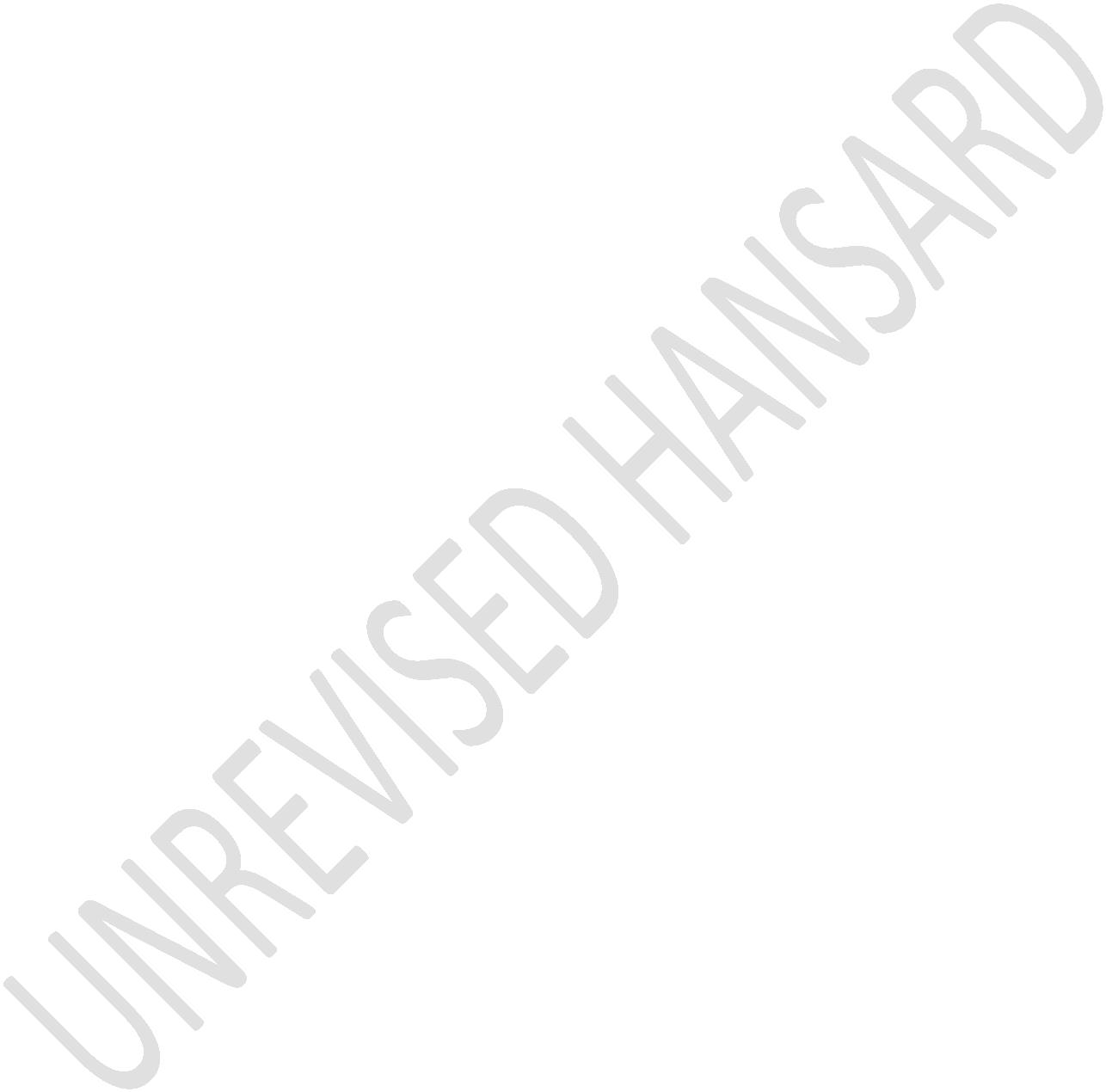 